Муниципальное автономное дошкольное образовательное учреждение «Детский сад №41 Центр развития ребенка»143130 Московская область,                      телефон/факс: 8-(496-27)-32-063   Рузский район, поселок Тучково,             E-mail: madou41-tuchkovo@yandex.ru   ул.Восточный микрорайон, дом 33.                                                          РАЗВИТИЕ КРУПНОЙ МОТОРИКИ РЕБЕНКАВоспитатель: Мурашова Наталья Николаевна п.Тучково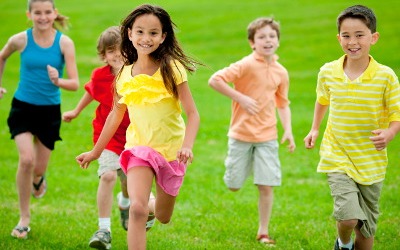 О чем часто забывают мамыВы знаете, что крупная моторика развивается раньше мелкой?Как развивать крупную моторикуНе приучайте ребенка лениться! Почему не развивается крупная моторикаКомплекс упражнений для развития крупной моторикиВсе мамы знают о том, как важно развивать мелкую моторику у детей: с первых месяцев жизни они начинают давать малышам в ручки мелкие предметы, шьют замысловатые коврики и игрушки, детям постарше предлагают поиграть с крупой. На нашем сайте вы тоже можете найти множество полезных рекомендаций на этот счет, например, рассказ об использовании грецких орехов для развития мелкой моторики (что, кстати, гораздо практичнее, чем игры с крупой, которые заканчиваются генеральной уборкой).Считается, что после таких занятий дети легко обучатся рисовать, лепить и, главное, красиво писать. Однако не всегда им надеждам суждено сбыться: занимались-занимались с ребенком, а он пишет, как курица лапой... Обидно!А дело в том, что уделяя столько внимания мелкой моторике, родители забывают про крупную: основная нагрузка у первоклассников приходится не на кисть, а на верхний плечевой пояс. Специалист по лечебной физкультуре Владимир АХУНОВ напоминает мамам, что важно развивать не только мелкую, но и крупную моторику ребенка.Крупная моторика развивается раньше мелкой” Крупная моторика, то есть движения крупных мышц тела, развивается гораздо раньше мелкой. Это основа, на которую впоследствии накладываются более сложные и тонкие движения мелкой моторики.Развитие мышц, рассказывает Владимир Ахунов (он работает с ребятами из частных детских садов «Золотой ключик» и «Мишутка»), начинается вскоре после рождения ребенка. Сначала развиваются мышцы, отвечающие за движения глаз, потом за повороты головой и кроха может удерживать, а затем и вращать головой. Потом развитие мышц постепенно опускается вниз: плечи и руки (ребенок поднимается на локтях), туловище (малыш осваивает повороты со спины на живот и наоборот), ноги (садиться, ползает и идет, наклоняется, прыгает). И все это крупная моторика - без нее ребенку будет невозможно выполнять какие-либо мелкие движения. Трудно научиться держать ложку или вилку, карандаш или ручку, если мышцы руки слабы. Более того, развитие крупной моторики содействует речевому развитию, формирует взаимодействие между полушариями мозга.Как развивать крупную моторикуКак осуществляется развитие крупной моторики у дошкольников? Существует большое количество разнообразных игр и упражнений.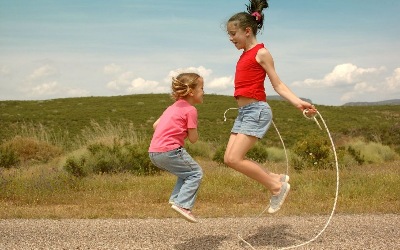 Первое и самое простое – это  зарядка. Выполнение всевозможных упражнений на повороты и наклоны, хождение на носках и пятках, махи и приседания, прыжки и скрещивания рук помогают научиться контролировать свое тело. Используйте мяч: его можно катать, бросать и ловить, с ним можно приседать, наклоняться.Игры со скакалкой, а также игры на бросание и попадание в цель, кольца, игра в городки, дартс помогут в развитии внимательности и координации движений.Занятие танцами, езда на велосипеде и самокате, роликах и коньках — и это все способствует укреплению мышечного аппарата ребенка.Для развития крупной моторики ребенка хорошо подойдут и упражнения на зеркальное копирование движений взрослого. Это позволит в игровой и веселой форме развить реакцию и научиться чувствовать свое тело .Кстати, отмечает Владимир Ахунов, не только упражнения развивают крупную моторику.” Научиться владеть своим телом и развивать общую моторику в дошколят можно и приобщая их к домашнему труду. Протереть пыль, пропылесосить, подмести веником или помыть пол, помыть посуду, полить цветы, развесить постиранное белье на веревочку — все это просто, когда давно научился, а для ребенка это будет отличной тренировкой крупных мышц.И при этом он будет чувствовать себя взрослым, потому что не тренируется, а как мама и папа выполняет взрослые дела.Не приучайте ребенка лениться! Почему не развивается крупная моторика- Наибольший интерес у детей, - говорит Владимир Ахунов, - вызывают игры на зеркальное отражение и метание, это и есть самые популярные способы развития крупной или как ее еще называют общей моторики.Современных детей, продолжает наш специалист, непременно надо заставлять двигаться. По его наблюдениям, почти половина девочек и четверть мальчиков дошкольного возраста страдают ожирением различной степени.- Для девочек слишком мало подвижных игр, - говорит Владимир, - у мальчиков их гораздо больше.Дети сейчас живут в таком комфорте, завершает нашу беседу эксперт:” - Очень много интересного можно узнать, вообще не делая никаких движений. К примеру, мобиль, который висит над кроватью, играет мелодию, светится, крутится, а ребенок не может дотянуться до него руками. Или игрушка, у которой достаточно нажать одну кнопку, а она в ответ выдает целый спектр действий. Для младенца это все - познавательная активность, а моторной реализации у нее нет.В итоге ребенок переполняется информацией, и потом ему обязательно нужно просто активно подвигаться, чтобы скомпенсировать интеллектуальную деятельность.Комплексы упражнений для развития крупной моторики :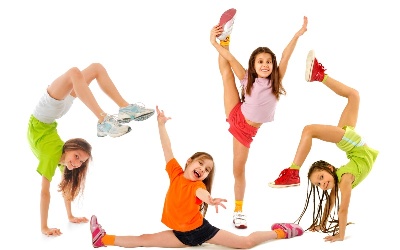 Упражнения для головы, рук и плечевого поясаПриподнимание головы, из положения лежа на спине.Наклоны головы в левую и правую стороны, а затем вперед и назад.Движения головой по кругу.Плавные движения руками вперед, вверх, в стороны.Перемещение предметов из одной руки в другую перед грудью, над головой, за спиной.Соединение рук перед грудью и за спиной.Поднимание и опускание плеч.Выполнение движений плечами и руками по кругу.Упражнения для туловищаПовороты туловища в левую и правую стороны.Наклоны вперед.В положении лежа выполнение поворотов туловища в стороны (можно за перемещающейся игрушкой).Лежа на спине, одновременный подъем и опускание обеих ног.Движение ногами аналогично езде на велосипеде.Лежа на спине одновременно поднимать и опускать обе руки.Лежа на спине, одновременно поднимать руки и ноги.Лежа на спине, выполнять перекрестные движения руками и ногами.Муниципальное автономное дошкольное образовательное учреждение «Детский сад №41 Центр развития ребенка»143130 Московская область,                      телефон/факс: 8-(496-27)-32-063   Рузский район, поселок Тучково,             E-mail: madou41-tuchkovo@yandex.ru   ул.Восточный микрорайон, дом 33.                                                          Консультация для родителей:«Развитие мелкой моторики у детей»Воспитатель: Мурашова Наталья Николаевна п.ТучковоМногие родители, заботясь о том, как лучше подготовить детей к школе, обращают внимание, в основном, на чтение и счет. Но именно в сфере моторики произвольного внимания чаще всего наблюдаются низкие показатели при обследовании шестилетних детей на готовность к школе. Почему же так важны для малышей игры, тренирующие мелкую моторику.
Разучивание текстов с использованием "пальчиковой" гимнастики стимулирует развитие речи, пространственного мышления, внимания, воображения, воспитывает быстроту реакции и эмоциональную выразительность.  Моторная потребность, или потребность в движении, имеет огромное значение для человека. Движения совершенствуют функции центральной нервной системы, при движении интенсивнее протекают все физиологические процессы (дыхания, кровообращение, пищеварение, процессы обмена), что ведет к улучшению работы соответствующих органов.     Мышцы нарастают в объеме, увеличивается их сила, повышаются эластичные и сократительные свойства. Костное вещество становиться более твердым, позвоночник принимает правильное положение. Дело в том, что двигательный, моторный компонент является необходимой составляющей всех функциональных систем организма, и их развитие невозможно без соответствующего моторного развития. Развивать мелкую моторику и общую моторику рекомендуется параллельно, предлагая ребенку упражнения, соответствующие его возможностям. Когда ребенок овладевает двигательными умениями и навыками, развивается координация движений. На примере простых упражнений на развитие мелкой и общей моторики можно научить ребенка выслушивать, и запоминать, а потом и выполнять инструкции. С одной стороны -двигательная активность ребенка помогает интенсивней развивать его речь, с другой стороны - формирование движений происходит при участии речи. Речь является одним из основных элементов в двигательно - пространственных упражнениях.Для вас родители!« Давайте займемся домашними делами вместе с детьми»Задания по развитию мелкой моторики могутбыть включены в такие домашние дела, как:перемотка ниток;завязывание и развязывание узелков;уход за срезанными и живыми цветами;чистка металла;водные процедуры, переливание воды. Можно предложить помыть посуду, предоставив в распоряжение ребенка пластиковые предметы, или постирать белье (объясните и покажите предварительно все процессы: смачивание, намыливание, перетирание, полоскание, отжимание);собирание разрезных картинок;разбор круп и так далее.Все зависит от вас и вашей фантазии. У вас все получитсяПапка – передвижка.   « Поиграйте со своим ребенком»Работа с шарикамиОборудование: Шары различных размеров, коробка.Содержание: Перед ребенком на столе кладется несколько шариков. На некотором расстоянии от них ставится коробочка. Взрослый показывает и объясняет, как надо катить шарик, чтобы он ударился о коробочку. Сначала взрослый помогает ребенку в выполнении этого задания, затем постепенно ограничивает помощь и добивается того, чтобы ребенок выполнял задание самостоятельно.Работа с кубикамиОборудование: Кубики.Содержание: Перед ребенком выставлено несколько кубиков одинакового размера. Ребенок должен после объяснения и показа самостоятельно поставить кубики один на другой, чтобы получилась башенка, затем поезд, стульчик, домик.⎫ Дорожка - выкладывание в ряд несколько кубиков.⎫ Заборчик - выкладывание на ребро нескольких кубиков.⎫ Скамеечка - строится из двух кубиков и поперечной планки сверху.⎫ Столик - поперечная планка накладывается на один кубик.⎫ Ворота - кубики ставятся перпендикулярно к планке. Используя строительный материал, можно предложить построить также кроватку, диван и т. д.Работа с матрешками, пирамидкамиОборудование: деревянные или пластмассовые матрешки, пирамидки, коробки разных размеров.Содержание: На столе разложены матрешки, пирамидки, коробки. Взрослый вместе с ребенком внимательно рассматривает эти предметы. Затем ребенку показывают, как открывается игрушка, как можно ее разобрать, собрать и закрыть. После объяснения и показа взрослый предлагает ребенку самостоятельно:- собрать пирамиду из 5 колец;- собрать 4-5 кубиков в один большой кубик;- собрать одну матрешку из 4-5.Работа с корзиной и шарикамиСодержание: На столе стоит корзина, а с обеих сторон от нее кладут несколько шариков. Взрослый берет один шарик, который находится с правой стороны от ребенка, и бросает его в корзину, а потом предлагает ребенку сделать так же. Шарики забрасывают попеременно правой и левой рукой.Работа со шнуровкойОборудование: Шнуры различных текстур, нитки, специальные карточки.Содержание: В карточке в определенной последовательности делают отверстия и просят ребенка:протянуть шерстяную нитку последовательно через все отверстия;протянуть шерстяную нитку, пропуская одну дырочку;выполнить обычную шнуровку, как в ботиночке.Выполнению этих заданий предшествует показ и объяснение. В дальнейшем ребенку можно предложить выполнить различные узоры, соблюдая при этом принцип постоянного усложнения задания. Шнуровке удобнее обучать, используя два листа плотного картона с двумя рядами дырочек; ребенку дают ботиночный шнурок с металлическими наконечниками и показывают, как шнуровать. Картон должен быть укреплен так, чтобы было удобно манипулировать шнурком.Проткните шилом или гвоздем дырки в толстом картоне. Эти дырки должны располагаться в каком-либо порядке и представлять собой геометрическую фигуру, рисунок или узор. Пусть ребенок самостоятельно вышьет этот узор с помощью большой "цыганской" иглы и толстой яркой нитки.Работа с пульверизаторомОборудование: Пульверизатор, ватка.Содержание: Легко нажимать тремя пальцами на грушу пульверизатора, направлять при этом получаемую струю воздуха на ватку так, чтобы она плавно двигалась по столу. Можно организовать игру в футбол. Для этого поставьте ворота с обеих сторон, возьмите ватку и два пульверизатора и загоняйте ватку в ворота соперника.Работа с карандашом.1.     Плавно вращать карандаш большим и указательным пальцами левой и правой руки.2.     Перебор карандаша всеми пальцами левой и правой руки.3.     Вращение карандаша ладонями обеих рук.4.     Зажимание карандаша между двумя пальцами обеих рук (указательным и средним, средним и безымянным и т.д.).Работа с резинкойСодержание: Между указательным и средним пальцами натянуть тонкую канцелярскую резинку. Перебирать эту резинку (как струны гитары) указательным и средним пальцами другой руки. Снимать резинку попеременно пальцами правой и левой руки (указательным, средним и т.д.).Работа с клавишамиОборудование: настольный звонок (или предмет его заменяющий - музыкальная игрушка, клавиатура).Содержание: Перед ребенком ставится настольный звонок. Взрослый показывает ребенку, что кнопку звонка можно нажать любым пальцем. Взрослый просит ребенка нажать на звонок поочередно всеми пальцами руки. Работа может проводиться с различными клавишными игрушками. Можно нажимать кнопки всеми пальцами по очереди, можно перебирать клавиши.Игротека для родителей    1. ОтгадайРебенок опускает кисти рук в сосуд, заполненный каким-либо однородным наполнителем (вода, песок, различные крупы, дробинки, любые мелкие предметы). 5 - 10 минут как бы перемешивает содержимое. Затем ему предлагается сосуд с другой фактурой наполнителя. После нескольких проб ребенок с закрытыми глазами опускает руку в предложенный сосуд и старается отгадать его содержимое, не ощупывая пальцами его отдельные элементы.
2.  Опознание предмета  на ощупь с закрытыми глазами  поочередно правой и левой рукой.
 3. Лепка из пластилина геометрических фигур.

 4. «Хлопки пальцами»Исходное положение - сидя на коленях и на пятках. Руки согнуты в локтях, ладони повернуты вперед. Большой палец противопоставлен остальным. Одновременно двумя руками делается по два шлепка каждым пальцем по большому пальцу, начиная от второго к пятому и обратно. 
 5. «Резиночка»Для этого упражнения можно использовать резинку для волос диаметром 4-5 сантиметров. Все пальцы вставляются в резинку. Задача состоит в том, чтобы движениями всех пальцев передвинуть резинку на 360* сначала в одну, а затем в другую сторону. Выполняется сначала одной, потом другой рукой6.Перекатывание  карандаша между пальцами от большого к мизинцу и обратно  поочередно каждой рукой.
 7. Разноцветные снежинки (возраст - 4 года).Данная игра направлена на развитие мелкой моторики рук, формирование аккуратности.Материал: фломастеры, белая бумага, ножницы.
Воспитатель показывает, как сделать снежинки из листов бумаги, прорезая их. После того как дети сделают много разных снежинок, он говорит, что снежинки получились хоть и разные, но одноцветные. Тут пришли друзья-фломастеры и подарили снежинкам разноцветные платья. Ведущий просит детей раскрасить снежинки. Так как снежинки получаются ажурными, необходимо, чтобы бумага была прочная.  Движения по закрашиванию влияют на развитие мелкой моторики рук.

                                            8. Повтори движение 
Взрослый, садясь напротив ребенка, делает пальцами своей руки какую-либо фигуру  (какие-то пальцы согнуты, какие-то выпрямлены - любая комбинация). Ребенок должен точно в такое же положение привести пальцы своей руки - повторить фигуру. Задание здесь усложняется тем, что ему ее еще необходимо зеркально отразить (ведь взрослый сидит напротив). Если данное задание вызывает у ребенка сложности, то сначала можно потренироваться, проводя  упражнение, сидя рядом (а не напротив ребенка). Так ему будет легче копировать положение пальцев руки.                            9. Игры с рисованием.Если у ребенка плохо развита мелкая моторика и ему трудно обучаться письму,  то можно поиграть в игры с рисованием. Например, обводить наперегонки квадратики или кружочки или продвигаться по нарисованному заранее лабиринту (наиболее интересно, когда ребенок рисует лабиринт для родителя, а родитель - для ребенка. И каждый старается нарисовать позапутаннее).                        11. Игры с предметами домашнего обихода.Достоинством приведенных ниже игр на развитие мелкой моторики у детей является то, что для их проведения не требуются какие-то специальные игрушки, пособия и т.п. В играх используются подручные материалы, которые есть в любом доме: прищепки, пуговицы, бусинки, крупа.  Возьмите яркий поднос. Тонким равномерным слоем рассыпьте по подносу любую мелкую крупу. Проведите пальчиком ребенка по крупе. Получится яркая контрастная линия. Позвольте малышу самому нарисовать несколько хаотических линий. Затем попробуйте вместе нарисовать какие-нибудь предметы (забор, дождик, волны), буквы и т.д. 

                Подберите пуговицы разного цвета и размера. Сначала выложите рисунок сами, затем попросите малыша сделать то же самостоятельно. После того, как ребенок научится выполнять задание без вашей помощи, предложите ему придумывать свои варианты рисунков. Из пуговичной мозаики можно выложить неваляшку, бабочку, снеговика, мячики, бусы ит.д.                               Игры между делом на кухне.
          1.  Дайте ребенку круглую щетку для волос. Ребенок катает щетку между ладонями, приговаривая:

У сосны, у пихты, елки.
Очень колкие иголки.
Но еще сильней, чем ельник,
Вас уколет можжевельник. 
         2.  Возьмите решетку для раковины (обычно она состоит из множества клеточек). Ребенок ходит указательным и средним пальцами, как ножками, по этим клеткам, стараясь делать шаги на каждый ударный слог. «Ходить» можно поочередно то одной, то другой рукой, а можно - и двумя одновременно, говоря: 

В зоопарке мы бродили,
К каждой клетке подходили.
И смотрели всех подряд:
Медвежат, волчат, бобрят. 

        3. Берем пельменницу. Ее поверхность, как вы помните, похожа на соты. Малыш двумя пальцами (указательным и средним) изображает пчелу, летающую над сотами:

Пальцы, как пчелы, летают по сотам. 
И, в каждую входят с проверкою: что там?
Хватит ли меда всем нам до весны,
Чтобы не снились голодные сны?4. Насыпаем в кастрюлю 1 кг гороха или фасоли. Ребенок запускает туда руки и изображает, как месят тесто, приговаривая: 

                       Месим, месим тесто,
                      Есть в печи место.
                     Будут-будут из печи
                     Булочки и калачи. 

           5.  Насыпаем в кружку сухой горох. Ребенок на каждый ударный слог перекладывает горошины по одной в другую кружку. Сначала одной рукой, затем двумя руками одновременно, попеременно большим и средним пальцами, большим и безымянным, большим и мизинцем. Четверостишия подбираются любые. 

            6. Насыпаем горох на блюдце. Ребенок большим и указательным пальцами берет горошину и удерживает ее остальными пальцами (как при сборе ягод), потом берет следующую горошину, потом еще и еще - так набирает целую горсть. Можно делать это одной или двумя руками. 

              7. Две пробки от пластиковых бутылок кладем на столе резьбой вверх. Это - лыжи. Указательный и средний пальцы встают в них, как ноги. Двигаемся на лыжах, делая по шагу на каждый ударный слог:

           Мы едем на лыжах, мы мчимся с горы,
          Мы любим забавы холодной зим.
То же самое можно попробовать проделать двумя руками одновременно. 
          8.  Ребенок собирает спички (или счетные палочки) одними и теми же пальцами разных рук (подушечками): двумя указательными, двумя средними и т.д. 

            Строим «сруб» из спичек или счетных палочек. Чем выше и ровнее сруб, тем лучше. 

           9. Бельевой прищепкой (проверьте на своих пальцах, чтобы она не была слишком тугой) поочередно «кусаем» ногтевые фаланги (от указательного к мизинцу и обратно) на ударные слоги стиха: 

Сильно кусает котенок-глупыш,
Он думает, это не палец, а мышь. (Смена рук.)
Но я же играю с тобою, малыш,
А будешь кусаться, скажу тебе: Кыш!

            10. Берем веревку (толщиной с мизинец ребенка) и завязываем на ней 12 узлов. Ребенок, перебирая узлы пальцами, на каждый узел называет месяц года по порядку. Можно сделать подобные приспособления из бусин, пуговиц и т.д. 

            11. Натягиваем веревку на уровне плеч ребенка и даем ему несколько бельевых прищепок. На каждый ударный слог ребенок цепляет прищепку к веревке:
Прищеплю прищепки ловко
Я на мамину веревку. 
            12. Ребенок комкает, начиная с уголка, носовой платок (или полиэтиленовый мешочек) так, чтобы он весь уместился в кулачке. 
            13. Ребенок катает грецкий орех между ладонями и приговаривает:
Я катаю мой орех,
Чтобы стал круглее всех. 
             14. Два грецких ореха ребенок держит в одной руке и вращает их один вокруг другого.15.  Игры - шнуровки Марии Монтессори: развивают сенсомоторную координацию, мелкую моторику рук;
            развивают пространственное ориентирование, способствуют пониманию понятий "вверху", "внизу", "справа", "слева";
            формируют навыки шнуровки (шнурование, завязывание шнурка на бант);
            способствуют развитию речи ;
            развивают творческие способности.Работа с пульверизаторомОборудование: Пульверизатор, ватка.Содержание: Легко нажимать тремя пальцами на грушу пульверизатора, направлять при этом получаемую струю воздуха на ватку так, чтобы она плавно двигалась по столу. Можно организовать игру в футбол. Для этого поставьте ворота с обеих сторон, возьмите ватку и два пульверизатора и загоняйте ватку в ворота соперника.Работа с карандашом.1.     Плавно вращать карандаш большим и указательным пальцами левой и правой руки.2.     Перебор карандаша всеми пальцами левой и правой руки.3.     Вращение карандаша ладонями обеих рук.4.     Зажимание карандаша между двумя пальцами обеих рук (указательным и средним, средним и безымянным и т.д.).Работа с резинкойСодержание: Между указательным и средним пальцами натянуть тонкую канцелярскую резинку. Перебирать эту резинку (как струны гитары) указательным и средним пальцами другой руки. Снимать резинку попеременно пальцами правой и левой руки (указательным, средним и т.д.).Работа с клавишамиОборудование: настольный звонок (или предмет его заменяющий - музыкальная игрушка, клавиатура).Содержание: Перед ребенком ставится настольный звонок. Взрослый показывает ребенку, что кнопку звонка можно нажать любым пальцем. Взрослый просит ребенка нажать на звонок поочередно всеми пальцами руки. Работа может проводиться с различными клавишными игрушками. Можно нажимать кнопки всеми пальцами по очереди, можно перебирать клавиши.   Рекомендации для родителей.                                 ( информация на стенд)                 Родителям детей от 3 – 5 лет рекомендуется проводить:¬ поглаживание кистей рук в направлении от кончиков пальцев к запястью;¬  упражнения на сгибание и разгибание пальцев;¬  перебор сначала более ярких и крупных предметов, затем более мелких;¬ пальчиковую гимнастику и народные игры типа «Сорока - белобока» , «Пальчик-мальчик», в ходе которых дети повторяют движения взрослых самостоятельно или выполняют их в содружестве, вырабатывая ловкость и умение управлять своими движениями             Пальчиковые игры просты и эмоциональны. Они как бы отображают объективную реальность окружающего мира – предметов, животных, людей, их деятельность, а также процессы, происходящие в природе.             Произносить тексты пальчиковых игр взрослый должен максимально выразительно: то повышая, то понижая голос, делая паузы, подчёркивая отдельные слова, а движения выполнять синхронно с текстом или в паузах. Малышам трудно проговаривать текст, им достаточно выполнять движения вместе со взрослым или с его помощью. Для некоторых игр можно надевать на пальчики бумажные колпачки или рисовать на подушечках пальцев глазки и ротик.
            Пальчиковые игры побуждают малышей к творчеству и в том случае, когда ребёнок придумывает к текстам свои, пусть даже не очень удачные движения, его следует хвалить и, если возможно, показать свои творческие достижения, например, папе или бабушке.Родителям детей 5-7 лет для развития ручной умелости рекомендуется проводить:¬ катать по очереди каждым пальцем камешки,  мелкие бусинки,  шарики запускать пальцами мелкие «волчки»;¬ разминать пальцами пластилин и глину, лепить различные поделки;¬ сжимать и разжимать кулачки  «бутончик проснулся  и  открылся, а вечером   заснул и закрылся»,  делать кулачки «мягкими» и «твердыми»,  барабанить всеми пальцами обеих рук по столу,  махать в воздухе только пальцами, собирать все пальцы в щепотку; ¬ нанизывать крупные пуговицы,  шарики,  бусинки на нитку;¬  завязывать узелки  на  шнурке,  веревке;¬  застегивать (расстёгивать) пуговицы;¬  играть с конструктором, мозаикой, складывать матрешки;¬ выкладывать из палочек  узоры по образцу и по желанию;¬  мять руками  поролоновые  шарики, губки;¬  рисовать,  раскрашивать,  штриховать,  обводить по точкам,  выполнять графические задания в тетрадях;¬  резать  (вырезать)  ножницами;¬  плести из бумаги  коврики, корзинки, косички;¬ выполнять аппликации. Не менее важным при развитии мелкой моторики рук является повседневный труд детей по дому:¬ перемотка ниток, завязывание и развязывание узелков;¬  уход за срезанными и живыми цветами;  ¬ водные процедуры,  переливание воды (мытье посуды, стирка кукольного белья  (объяснить и показать предварительно все процессы: смачивание,  намыливание,  перетирание,  полоскание,   отжимание));¬  разбор круп и т.д.¬ выкладывать из палочек  узоры по образцу и по желанию;¬  мять руками  поролоновые  шарики, губки;¬  рисовать,  раскрашивать,  штриховать,  обводить по точкам,  выполнять графические задания в тетрадях;¬  резать  (вырезать)  ножницами;¬  плести из бумаги  коврики, корзинки, косички;¬ выполнять аппликации.Оборудование: настольный звонок (или предмет его заменяющий - музыкальная игрушка, клавиатура).Содержание: Перед ребенком ставится настольный звонок. Взрослый показывает ребенку, что кнопку звонка можно нажать любым пальцем. Взрослый просит ребенка нажать на звонок поочередно всеми пальцами руки. Работа может проводиться с различными клавишными игрушками. Можно нажимать кнопки всеми пальцами по очереди, можно перебирать клавиши.                                Пальчиковые игры.Цели и задачи:развитие согласованных движений обеих рук,развитие точных и дифференцированных движений кистей и пальцев рук,развитие внимания.Методы обучения:показ действийдействия руками ребенкасамостоятельные действия ребенка.1. На одном из занятий познакомим детей с пальчиками:Пять да пять - родные братцы,
Так все вместе и родятся.
Если вскапываешь грядку,
Держат все одну лопатку.
Не скучают, а играют
Вместе все в одни игрушки. 
А зимою, всей гурьбою
Дружно прячутся в теплушки.
Вот такие "пять да пять",
Угадайте, как их звать?
(Пальцы)- Да, дети, это пальцы.- А почему вы догадались?- Почему пальцы "родными братьями" называют?- У всех пальцев каждой из рук "мама" - это кисть.- Любите ли вы играть с пальчиками?- Покажите пальчики правой (левой) руки.- Попросите братьев правой и левой руки поздороваться.- Дети, кто из вас знает как этот (показываем большой) палец называется?- Как вы думаете, почему он так называется, большим?- А давайте спрячем большой палец и попробуем что-либо сделать рукой без него.- Возьмите со стола карандаш (дети делают попытку взять карандаш).- Представьте, что это не карандаш, а ложка, приготовьтесь к еде.- Видите, как трудно работать братьям без большого пальца, без него трудно писать, рисовать, играть. Люди так и назвали этот пальчик, потому, что он главный - большой.- И еще 4 братца. Идут они навстречу старшему:- Здравствуй, большак!- Здорово Васька - указка! Мишка-середка! Гришка - сиротка! Да Крошка - Тимошка!- Пальчики и называются: указательный, средний, безымянный, мизинец.В гости к пальчику большому,
Приходили прямо к дому 
Указательный и средний, 
Безымянный и последний. 
Сам мизинчик, малышок,
Постучался о порог. 
Вместе пальчики друзья 
Друг без друга им нельзя.- Пять братьев: годами равные, ростом разные, кто такие?
- Что же могут наши пальчики? (держать карандаш, красиво рисовать, писать, строить из конструктора, лепить из глины и пластилина, шить, вышивать...)
- Наши пальчики могут все, значит они волшебные.Правая  и левая водят поезда, 
Правая и левая строят города,
Правая и левая могут шить и штопать, 
Правая и левая могут громко хлопать. 
За окошком ходит ночь, 
Руки так устали... 
Правая  и левая спят на одеяле.
О.Дриз.                                  Теневой театр.Цели и задачи:развитие согласованных движений обеих рук,развитие точных и дифференцированных движений кистей и пальцев рук,Материалы:настольная лампа.Методы обучения:показ действий,действие руками ребенка.Предлагаемые фигуры:"Дерево":  поднимите прямую руку вверх, растопырьте пальцы; пошевелите пальцами и покачайте рукой из стороны в сторону ("подул ветер, и дерево закачалось")"Зайчик":  сожмите пальцы руки в кулак, затем выпрямите указательный и средний пальцы и пошевелите ими ("заяц шевелит ушками"); можно также изобразить, как зайчик "скачет", "танцует","Коза":  пальцы руки сожмите в кулак, затем выпрямите указательный палец и мизинец - получатся "рога" на голове козы. С помощью движений рук можно изобразить, как коза "бодается", "ходМуниципальное автономное дошкольное образовательное учреждение «Детский сад №41 Центр развития ребенка»143130 Московская область,                      телефон/факс: 8-(496-27)-32-063   Рузский район, поселок Тучково,             E-mail: madou41-tuchkovo@yandex.ru   ул.Восточный микрорайон, дом 33.                                                          Консультация для родителей:«Развиваем мелкую моторику детей»Воспитатель: Мурашова Наталья Николаевна п.Тучково        Цель: Дать  представление о взаимосвязи развития мелкой моторики рук и речи детей. Порекомендовать родителям дидактические игры  для развития мелкой моторики. На кончиках пальцев расположены нервные окончания, которые способствуют передаче огромного количества сигналов в мозговой центр, а это влияет на развитие ребёнка в целом. Мелкая моторика – это тонкие произвольные движения пальцев рук. - Почему мы развиваем мелкую моторику рук у детей. У большинства современных детей отмечается общее моторное отставание, в особенности у детей городских. Сейчас вся обувь у детей на липучках, куртки на молниях. Ещё 20 лет назад родителям, а вместе с ними и детям, приходилось больше делать руками: перебирать крупу, стирать бельё, вязать, вышивать.         Доказано, что развитие мелкой моторики пальцев рук положительно сказывается на становлении детской речи. Тесную связь пальцевой моторики с работой речевых зон подтверждает и тот факт, что переучивание левшей в дошкольном возрасте нередко является одной из причин возникновение у них заикания. Следствие слабого развития общей моторики, и в частности – руки, общая неготовность большинства современных детей к письму или проблем с речевым развитием. Для чего мы развиваем мелкую моторику рук у детей. К сожалению, о проблемах с координацией движений и мелкой моторики большинство родителей задумываются только перед школой. Это оборачивается форсированной нагрузкой на ребёнка: кроме усвоения новой информации, приходится ещё удерживать в непослушных пальцах карандаш.         Процессу совершенствования мелкой моторики необходимо уделять немалое внимание. Ведь от того, насколько ловкими и проворными к 5 - 6 годам станут его пальчики, зависят его успехи в обучении. Именно поэтому, актуальность мелкой моторики бесспорно не только в младшем дошкольном возрасте, но и в старшем, и даже в начальных классах.         Учёными в процессе исследований установлено, что развитие речи малыша начинается только после того, как тонкие движения пальцев рук достигают определённого уровня развития, т. е. развитие мелкой моторики подготавливает соответствующие участки головного мозга к формированию речи. Известно, что двигательная система, особенно мелкая моторика рук, оказывает большое влияние на развитие всего организма (прежде всего головного мозга и центральной нервной системы). Мелкая моторика взаимодействует не только с речью, но и с мышлением, вниманием, координацией движений и пространственном восприятием, наблюдательностью, воображением, зрительной и двигательной памятью.         Развитие навыков мелкой моторики является источником ускоренного совершенствования речи, мышления и психического развития. Поэтому тренировка движений пальцев и кисти рук является важнейшим фактором, стимулирующим речевое развитие ребёнка, способствующим улучшению артикуляционных движений, подготовке кисти руки к письму и, что не менее важно, мощным средством, повышающим работоспособность коры головного мозга, стимулирующим развитие мышления ребёнка. Как мы развиваем мелкую моторику рук у детей.         Работу по развитию движений пальцев и кисти рук следует проводить систематически и ежедневно.         Благоприятное воздействие на развитие движений кистей и пальцев руки оказывает самомассаж (пальчиковые упражнения, а также занятия ИЗО деятельностью (лепкой, рисованием, аппликацией) и ручным трудом (изготовление поделок из бумаги, картона, дерева, ткани, ниток, природного материала и т. д.) . Пластилин или тесто тоже могут стать отличным способом развития мелкой моторики.         Очень хорошую тренировку движений пальцев обеспечивают так называемые «пальчиковые игры». Пальчиковые игры – это инсценировка каких-либо рифмованных историй, сказок при помощи пальцев.         Эти игры очень эмоциональны и увлекательны, способствуют развитию творческой деятельности. «Пальчиковые игры» отображают окружающий мир – предметы, животных, людей, их деятельность, явления природы.         Во время пальчиковых игр ребёнок слышит и повторяет за взрослым стихи, песенки. Затем запоминает их и произносит уже без посторонней помощи. Многие игры требуют участия обеих рук, что даёт возможность детям ориентироваться в понятиях «вправо», «влево», «вверх», «вниз» и т. д. Игры с детьми на развитие мелкой моторики:        1. Массаж ладошек Это самый простой и универсальный для любого возраста способ развития мелкой моторики. Своим пальцем водите по ладошкам ребенка, гладьте их и массируйте. Свои действия сопровождайте присказкой «Сорока-ворона».        2. Рисование на песке Насыпьте на поднос песок. Возьмите пальчик ребенка в свою руку и проведите им по песку. Начать можно с простых фигур – линий, прямоугольника, круга, постепенно усложняя задание.        3. Застегивание, расстегивание и шнуровка Для этого упражнения не потребуется никаких дополнительных игрушек. Постепенно включайте ребенка в процесс одевания. Пусть сам застегивает и расстегивает себе пуговицы и молнии. Это не только разовьет движения рук, но и приучит ребенка к самостоятельности. Еще дайте ребенку какой-нибудь ненужный ботинок со шнуровкой, который станет прекрасным тренажером для рук.        4. Разрывание бумаги Это упражнение подходит деткам с 7 месяцев. Дайте малышу несколько листов мягкой цветной бумаги. Он с удовольствием ощупает ее, начнет вертеть в руках и рвать. Это занятие доставит ему несказанное удовольствие.        5. Перелистывание страниц После года разрывание бумаги можно заменить перелистыванием страниц какой-нибудь книжки с картинками или журнала.        6. Бусы Детям нравится перебирать мелкие предметы, что очень полезно. Поэтому можно надеть на себя какие-нибудь бусы с бусинами различного размера и формы. Ребенок будет с радостью и заинтересованностью перебирать их пальчиками.        7. Пирамидки Из них можно строить башенки, вкладывать их друг в друга. Эта игра формирует у ребёнка понятие о размере предметов.        8. Крупы В миску насыпьте любую крупу и дайте её малышу. Он будет трогать крупу рукой или просыпать её сквозь пальчики. Эта игра хорошо развивает мелкую моторику и тактильные ощущения.        9. Лепка Лепка подходит для детей разного возраста. Для лепки подходят пластилин, глина, тесто. Когда собираетесь что-то испечь, обязательно позовите с собой ребенка. Ему очень понравится мять и раскатывать тесто. К тому же он будет горд, что помогает маме.        10. Рисование и раскрашивание Очень полезно обводить контур картинок, состоящий из пунктирных линий, а также раскрашивать объекты различной формы. Очень полезно рисовать на вертикальных поверхностях: стене, доске, зеркале. Поэтому желательно повесить малышу специальную доску, чтобы он рисовал.        Развитие мелкой моторики детей – не единственный фактор, способствующий развитию речи. Необходимо развивать речь ребёнка в комплексе: много и активно общаться с ним, вызывая его на разговор, стимулируя вопросами, просьбами.Муниципальное автономное дошкольное образовательное учреждение «Детский сад №41 Центр развития ребенка»143130 Московская область,                      телефон/факс: 8-(496-27)-32-063   Рузский район, поселок Тучково,             E-mail: madou41-tuchkovo@yandex.ru   ул.Восточный микрорайон, дом 33.                                                          Консультация для родителей"Крупная польза мелкой моторики".Воспитатель: Мурашова Наталья Николаевна п.ТучковоСовсем недавно в Японии, стране передовой по части разных новшеств, был отмечен следующий парадокс. Дети, усаживаемые за компьютер в раннем возрасте и овладевающие письмом с помощью клавиатуры, перестали… разговаривать. Разбираясь в причинах происходящего, напуганные всерьез ученые выяснили – все дело в том, что, пользуясь клавиатурой, а не  обычными ручкой-карандашом при письме, ее воздействие приходится на точки руки, не имеющие связи с головным мозгом, не стимулирующие развитие определенных мозговых зон. А ведь именно от этих зон и зависит своевременное и правильное формирование и развитие речевых функций.Таким образом, «дедовские» методы обучения грамотности были срочно возвращены назад. Вот почему в последнее время развитию мелкой (тонкой) моторики педагоги и психологи уделяют все большее значение.Две значимых моторики.Моторик на самом деле две – мелкая и крупная. И обе одинаково значимы для развития детей. Мелкая моторика – это точные, хорошо скоординированные движения пальцами, крупная же – движения тела (корпуса, рук, ног).Остановимся подробнее на мелкой моторике.От пальчиков – к голове.В головном мозге человека центры, отвечающие за речь и движения пальцев рук, находятся совсем рядом. А величина проекции кисти руки, расположенной в коре головного мозга, занимает около трети всей двигательной проекции. Именно эти два уже подтвержденных научно факта позволяют рассматривать кисть руки как «орган речи» наряду с артикуляционным аппаратом. Вот почему, обучая малыша речи, недостаточно только тренировок артикуляции, развитие движений пальцев рук просто необходимо!Хорошо развитая мелкая моторика активно взаимодействует также со вниманием, мышлением, координацией, наблюдательностью, воображением, памятью (зрительной и двигательной). Да и разве сама по себе хорошо развитая рука приносит мало пользы? Ведь именно благодаря ей человек всю жизнь делает так много нужных вещей: пишет, рисует, застегивает пуговицы и завязывает шнурки, работает на том же компьютере, наконец.Стартуем с пеленок.Когда начинать заниматься? Практически с самого рождения! Уже у новорожденных малюток мамы трогают пальчики, ладошки, а массаж этих зон и есть активная тренировка мелкой моторики. Поглаживая кисти рук ребенка, перебирая пальчики, вы уже стимулируете важнейшие мозговые отделы, а также и соседние зоны.Игра пальчиков.Мелкая моторика развивается игрой. Сначала малыш учится хлопать в ладоши, сжимать-разжимать пальчики руки, осваивает  «Сороку - белобоку  и «Козу рогатую» – все это неспроста. Тренируют руку кубики и сбор пирамидки или матрешки, игра в машинки или причесывание куклы. Дети постарше с удовольствием рисуют (есть специальные «пальчиковые» краски для самых маленьких), лепят из теста или пластилина, собирают конструкторы…  Кроме этого, существует целый ряд игр и игрушек, направленных на развитие мелкой моторики. Например, всевозможные «развивающие коврики». Детям предлагается плести веревочные косички, нанизывать бусинки, завязывать узелки.Бабушкин рецепт.А как же в «старые» времена люди росли без различных развивающих методик и вырастали в настоящих рукастых  мастеров? – спросите вы. Все просто: «бытовых» занятий, отлично развивающих руку и пальцы, огромное количество! Сейчас они также незаслуженно забыты – время диктует свои правила, избавляя нас от множества дел. Кто сейчас, к примеру, возьмется перебирать крупу? А это занятие всегда было закреплено за младшими в семье: расторопные пальчики и зоркие глазки – лучшие помощники в таком деле. Кстати, и терпение тренировалось, и усидчивость, и сосредоточенность. Прополка грядок и сбор ягод, лепка пельменей, заплетание  кос, штопка, шитье, вязание и вышивание, стирка белья, вырезание различных поделок из дерева и лепка из глины… Почти все домашние дела так или иначе делались руками. Да и с пуговицами-шнурками сегодня дети все меньше общаются: липучки и «молнии» экономят время, силы и тормозят развитие мелкой моторики.Внимание, взрослые!Уважаемые папы и мамы, бабушки и дедушки! Наступит время, когда ваш любимый ребенок будет ловко и быстро работать всеми десятью пальцами, движения рук будут точными и аккуратными. Но прежде необходимо набраться терпения и понимания, удерживаться от обвинений в адрес малыша: «Что у тебя за руки-крюки?!» и не злиться, когда очередная деталь сервиза будет разбита. Руки ребенка пока еще «не слушаются» своего хозяина, но малыш совсем не при чем. Особое внимание развитию навыков руки ребенка должны уделять родители, чьи дети не посещают детский сад. В детских дошкольных учреждениях педагоги и воспитатели большую часть времени уделяют занятиям на мелкую моторику: дети рисуют, пишут, лепят, работают с ножницами. Все это – залог успешного обучения в школе.Несколько упражнений, развивающих мелкую моторику и двигательную функцию кистей рук.1. Замки из песка и камней.Специалисты рекомендуют: детишки должны чаще играть с песком и камешками. Пусть малыши рисуют пальчиками на песке, строят башенки, лопатками набирают его в свои машинки и высыпают обратно. Пусть собирают камешки, предположим, в одну кучку – мелкие, в другую – крупные, затем можно кучки смешать и попросить ребеночка, чтобы он проделал все заново.2. Игра «Разноцветные снежинки» (возраст – 4 года).Цель игры – развитие мелкой моторики рук и формирование аккуратности. Материалы: белая бумага, фломастеры, ножницы. Взрослый рассказывает и показывает, как правильно вырезать снежинки из листов бумаги. После того как дети сделают много разных снежинок, он говорит, что «зимние красавицы» получились хоть и разные, но одноцветные. Тут пришли друзья-фломастеры и подарили снежинкам разноцветные платья.3. Рисуем.Взрослые с детишками могут обводить на  перегонки квадратики или кружочки. Предлагается рисовать различные геометрические фигуры, животных, а потом зарисовывать все в соответствующие тона.4. Угадай-ка?Опознание предмета, буквы, цифры на ощупь поочередно правой и левой рукой. Более сложный вариант – ребенок одной рукой ощупывает предложенный предмет, а другой рукой (с открытыми глазами) его зарисовывает.5. Лепка из пластилина.С детьми дошкольного возраста хорошо лепить животных, предметы быта (тарелочки, кружечки, ложечку), для ребятишек школьного возраста, кстати, будет лепка не только печатных, но и прописных букв. Затем опознавание слепленных букв с закрытыми глазами.6. Поиски предмета.Ребенок опускает кисти рук в сосуд, заполненный каким-либо однородным наполнителем (вода, песок, различные крупы, дробинки, любые мелкие предметы). 5–10 минут как бы перемешивает содержимое. Затем ему предлагается сосуд с другой фактурой наполнителя. После нескольких проб малыш с закрытыми глазами опускает руку в предложенный сосуд и старается отгадать его содержимое, не ощупывая пальцами его отдельные элементы.7. Игры с предметами домашнего обихода.Равномерным слоем рассыпьте по подносу любую крупу. Проведите пальчиками малыша по крупе. Позвольте ему самому нарисовать, что он захочет. Затем попробуйте вместе нарисовать какие-нибудь предметы (солнышко, дождик, травку), буквы, фигурки. Подберите пуговицы разного цвета и размера. Сначала выложите рисунок сами, затем попросите малыша сделать то же самостоятельно. Берем пельменницу. Ее поверхность, как вам известно, напоминает соты. Малыш двумя пальцами (указательным и средним) изображает пчелу, летающую над сотами:«Пальцы, как пчелы, летают по сотамИ в каждую входят с проверкою: что там?Хватит ли меда всем нам до весны,Чтобы не снились голодные сны?» Насыпаем в кастрюлю горох или фасоль. Ребенок запускает туда руки и изображает, как месят тесто, приговаривая:«Месим, месим тесто,Есть в печи место.Будут, будут из печиБулочки и калачи».Бельевой прищепкой (проверьте на своих пальцах, чтобы она не была слишком тугой) поочередно «кусаем» ногтевые фаланги (от указательного к мизинцу и обратно) на ударные слоги стиха:«Сильно кусает котенок-глупыш,Он думает, это не палец, а мышь. (Смена рук.)Но я же играю с тобою, малыш,А будешь кусаться, скажу тебе: «Кыш!»Ребенок комкает, начиная с уголка, носовой платок (можно даже полиэтиленовый мешочек или лист бумаги) так, чтобы он весь уместился в кулачке.8. Игры-шнуровки Марии Монтессори:-развивают сенсомоторную координацию, мелкую моторику рук; l развивают пространственное ориентирование, способствуют пониманию понятий: «вверху», «внизу», «справа», «слева»; l формируют навыки шнуровки (шнурование, завязывание шнурка на бант); - способствуют развитию речи; -развивают творческие способности.Муниципальное автономное дошкольное образовательное учреждение «Детский сад №41 Центр развития ребенка»143130 Московская область,                      телефон/факс: 8-(496-27)-32-063   Рузский район, поселок Тучково,             E-mail: madou41-tuchkovo@yandex.ru   ул.Восточный микрорайон, дом 33.                                                          Консультация для родителей с практическим показом по теме:«Развитие мелкой моторики у детей дошкольного возраста»Воспитатель: Мурашова Наталья Николаевна п.ТучковоПлан-конспект открытого мероприятия для родителей: Встреча родителей в помещении группы. Просмотр коллажа с фотографиями детских работ и поделок по теме консультации. Знакомство родителей с выставкой оборудования и предметно-развивающей средой, используемых в группе для развития мелкой моторики руки у дошкольников. Консультация для родителей по теме мероприятия (приложение № 1). Программное содержание: - учить детей передавать знакомые образы в технике пластилинографии; - закрепить умение использовать разные приёмы лепки (оттягивания, прищипывания, раскатывания, примазывания и др.); - развивать мелкую моторику, фантазию и творческое воображение; - формировать умение давать эмоциональный отклик на выполненную работу; Материалы и оборудование: - 1\2 альбомного листа, тонированного красками; - пластилин двух цветов (желтый, зеленый); - дощечка для пластилина на каждого ребёнка; - ростовая кукла Мишка. Предварительная работа: - рассматривание иллюстраций цветов; - рассматривание растений на прогулке; - чтение художественной литературы; - раскрашивание готовых форм; - тонирование бумаги для последующего выполнения работ; - детские работы, выполненные в технике пластилинографии. Ход занятия: Собираем детей в группе и сообщаем о приходе к нам в гости Мишутки (ростовая кукла). При встрече Мишутки с детьми, он расстроен и опечален. Мишутка потерял из корзинки открытки с одуванчиками, которые были приготовлены для своих лесных друзей в подарок. Он не знает, как ему быть, ведь он не умеет делать такие открытки, а осталась всего одна.Он пришёл к нам за помощью. Воспитатель спрашивает детей: “Ребята, поможем Мишутке изготовить открытки?” Ответы детей: “Да”, “конечно”, “обязательно”, “а я не буду”. Воспитатель уговаривает всех детей принять участие в изготовлении открытки, т.к. без них нам не справиться с заданием и Мишутка останется расстроенным. Ребята, как правило, соглашаются. 2. Воспитатель вместе с детьми рассматривает иллюстрации цветка одуванчика, останавливаясь на строении цветка (стебель, лист, цветок). 3. Показ воспитателем техники выполнения открытки, затем раздает детям на подносах, заранее приготовленные комплекты для изготовления открыток. Воспитатель: - Для того, чтобы у нас всё получилось, мы с вами сделаем разминку. 4. Пальчиковая гимнастика перед работой (в стихотворной форме) Руки детей сжаты в кулачки. Работают обе руки одновременно. Этот пальчик-дедушка, (выпрямляем большой палец) Этот пальчик-бабушка, (выпрямляем указателный палец) Этот пальчик-папочка, (выпрямляем средний палец) Этот пальчик-мамочка, (выпрямляем безымянный палец) Этот пальчик-наш малыш. (выпрямляем мизинец) 5. Дети начинают выполнять задание самостоятельно под руководством воспитателя. Воспитатель предлагает родителям (по желанию) принять участие в лепке и сделать свои открытки. 6 . Подведение итога. После завершения работ Мишутка любуется открытками, благодарит ребят за то, что научили его делать открытки, и предлагает подарить изготовленные открытки родителям. А своим друзьям он сделает новые открытки сам, теперь он знает как. Мишутка прощается с детьми, хвалит и благодарит их за хорошую работу, обещает прийти в гости снова. Приложение № 1. Консультация для родителей «Развитие мелкой моторики для развития речи ребенка с использованием различных средств». «Истоки способностей и дарования детей находятся на кончиках пальцев». В. А. Сухомлинский. В период дошкольного детства важное значение для психического развития приобретает становление речи. Образная, богатая синонимами, дополнениями и описаниями речь у детей дошкольного возраста – явление очень редкое. А между тем, овладение речью в возрасте от 3 до 7 лет имеет ключевое значение, ведь этот период наиболее сензитивен к ее усвоению. В процессе своей работы я заметила, что все чаще в детский сад поступают дети с недостаточно развитой речью. В чём причина задержки речи? Специалисты института физиологии детей и подростков АПН считают, что формирование речи происходит под влиянием кинетических (двигательных) импульсов, передающихся от рук, а точнее, от пальчиков. Чем активнее и точнее движения пальцев у маленького ребёнка, тем быстрее он начинает говорить. У большинства современных детей отмечается общее моторное отставание, в особенности у детей городских. Еще 20 лет назад родителям, а вместе с ними и детям, приходилось больше делать руками: перебирать крупу, стирать белье, вязать, вышивать. Сейчас же на каждое занятие есть по машине. К сожалению, о проблемах с координацией движений и мелкой моторикой большинство родителей узнают только перед школой. Это оборачивается форсированной нагрузкой на ребенка: кроме усвоения новой информации, приходится еще учиться удерживать в непослушных пальцах карандаш. Понимание значимости и сущности своевременной диагностики кистевой моторики и педагогической коррекции сохранят не только физическое и психическое здоровье ребенка, но и оградят ребёнка от дополнительных трудностей обучения, помогут сформировать навык письма. Что же такое мелкая моторика и почему она так важна? Моторика - сфера двигательных функций организма и связанных с ними физиологических и психологических явлений. Различают мелкую моторику (движение руки и пальцев) и крупную моторику (перемещение тела, ходьба). Мелкая моторика развивается естественным образом начиная с младенческого возраста на базе общей моторики. Сначала ребёнок учится хватать предмет, после появляются навыки перекладывания из руки в руку, так называемый «пинцетный захват» и т. д., к двум годам он уже способен рисовать, правильно держать кисточку и ложку. В дошкольном и раннем школьном возрасте моторные навыки становятся более разнообразными и сложными. Увеличивается доля действий, которые требуют согласованных действий обеих рук. Исследования отечественных физиологов подтверждают связь развития рук с развитием мозга. Учёными Т.Н.Андриевской, Л.Вантаковой-Фоминой, Г.В.Беззубцевой, М.М.Кольцовой, Т.А.Ткаченко и другие было доказано, что систематичная целенаправленная работа по развитию мелкой моторики помогает преодолеть различные недостатки и отклонения в психофизической сфере ребёнка. Развитие движений пальцев рук тесно связаны с речевой функцией. Так на основе проведённых опытов и обследования большого количества детей была выявлена следующая закономерность: если развитие мелкой моторики отстаёт, то задерживается и речевое развитие, хотя общая моторика при этом может быть в норме, поэтому развитие, тренировка мелкой моторики рук является стимулирующей для развития речи, психических процессов, познавательной деятельности. Работы В.М. Бехтерова так же подтверждают влияние манипуляции рук на функции высшей нервной деятельности, развитие речи. Простые движения рук помогают убрать напряжение не только с самих рук, но и с губ, снимают усталость. Они способны улучшить произношение многих звуков, а значит – развивать речь ребенка. Дело в том, что в коре головного мозга двигательные и речевые области находятся рядом. Причем речевые области активно формируются под влиянием импульсов, поступающих от пальцев рук. Чем больше малыш работает своими пальчиками, тем лучше происходит развитие мелкой моторики рук и тем раньше и лучше развивается его речь. Стимулируя тонкую моторику и активизируя тем самым соответствующие отделы мозга, активизируются и соседние зоны, отвечающие за речь. Обычно ребенок, имеющий высокий уровень развития мелкой моторики, умеет логически рассуждать, у него достаточно развиты память, внимание, связная речь. Однако даже если речь ребенка в норме - это вовсе не значит, что ребенок хорошо управляется со своими руками. Если в возрасте 4-5 лет завязывание шнурков вызывает у ребенка затруднения, а из пластилина кроме шариков и колбасок ничего не лепится, если в 6 лет пришивание настоящей пуговицы - невыполнимая и опасная задача – значит у ребёнка существуют проблемы с моторикой. Вот и получается, что уровень и темп развития речи малыша напрямую зависит от того, насколько развиты тонкие движения детских пальчиков. В связи с тем, что дошкольное учреждение работает по программе «Oт рожднния до школы» под редакцией Н.Е.Вераксы, я проанализировала рекомендации к программе по данной проблеме и пришла к выводу, что развитие мелкой моторики не является в программе приоритетным, оно представлено кратко и в самых общих чертах. Тема «Развитие речи ребенка через пальчиковые игры и мелкую моторику» мне показалась значимой и актуальной, поэтому я подробно занялась ее изучением через самообразование. На первом этапе была определена цель работы: Развивать у детей основы речевой моторики на основе пальчиковых игр и упражнений Для реализации поставленной цели определила следующие задачи: Сочетать игры и упражнения для тренировки пальцев с речевой деятельностью детей. Совершенствовать мелкую моторику через пальчиковые игры; Повысить компетентность родителей, педагогов в значимости пальчиковых игр, упражнений для детей дошкольного возраста. В своей работе по данному направлению я применяю накопленный опыт Современных педагогов: Л.П. Савиной «Пальчиковая гимнастика для развития речи дошкольников», Е.А. Янушко «Развитие мелкой моторики рук у детей раннего возраста» и основные принципы: Систематичность проведения игр и упражнений. Не следует ожидать немедленных результатов, так как автоматизация навыка развивается многократным его повторением. В связи с этим отработка одного навыка проходит по нескольким разделам; Последовательность – (от простого к сложному). Сначала на правой руке, затем на левой; при успешном выполнении – на правой и левой руке одновременно. Недопустимо что-то пропускать и «перепрыгивать» через какие-то виды упражнений, так как это может вызвать негативизм ребенка, который на данный момент физиологически не в состоянии справиться с заданием; Индивидуальный и дифференцируемый подход. Подборка игр и упражнений, их интенсивность, количественный и качественный состав варьируются в зависимости от индивидуальных и возрастных особенностей детей. Если ребенок постоянно требует продолжения игры, необходимо постараться переключить его внимание на выполнение другого задания. Во всем должна быть мера. Недопустимо переутомление ребенка в игре, которое также может привести к негативизму. Проводимая работа ведется в следующих направлениях: Развитие мелкой моторики Работа с детьми Работа с родителями На начало учебного года выстроила систему работы в данном направлении, опираясь на создание предметно-развивающей среды: т.е. я уделила внимание организации сенсомоторного уголка. Ребята играют и экспериментируют с представленными в сенсорном уголке экспонатами и в процессе игры обогащают свой чувственный опыт. В постоянной смене деятельности, при активном взаимодействии ребенка и предмета происходит то, ради чего и создан этот уголок. Собрано много материала на использование пальчиков игр: - большое количество природного материала: шишки, жёлуди, грецкие орехи, бобы, горох и многое другое; - сделаны массажные ванночки для рук, которые наполнены фасолью и горохом; -игры с песком, водой; - пальчиковый театр; - раскраски, трафареты; - виды игр (мозаика, пирамидки, шнуровка, пазлы, бусины, крышки и пуговицы) - информационный банк пальчиковых игр, которые направлены на устранение имеющихся проблем речевого развития детей, развитие мелкой моторики рук. Было составлено перспективное планирование, интегрируя пальчиковые игры и упражнения в разные виды деятельности. Работа по развитию движений пальцев и всей кисти проводится во время утренней стимулирующей гимнастики, физкультминутки, в свободное время утром и после сна. Упражнения стараюсь подбирать так, чтобы в них содержалось больше разнообразных движений пальцами. В своей практике я использую игры, которые являются синтезом поэтического слова и движения. Так как движения конкретизируют образ, а слово помогает чётко выполнять движения. Тексты упражнений – это рифмованные подсказки к заданным движениям. Они легко ложатся на слух ребенка, и настраивают на игру. С помощью стихотворного ритма совершенствуется произношение, происходит постановка правильного дыхания, отрабатывается определённый темп речи, развивается речевой слух. Во время игр моя задача состоит в том, чтобы организовать общение ребенка с кем-либо в процессе игровой деятельности, обогащая словарь детей. Существует много игр и упражнений по развитию мелкой моторики пальцев рук. Например: Пальчиковый театр-это увлекательная дидактическая игра, которая: стимулирует развитие мелкой моторики; знакомит ребенка с такими понятиями как форма, цвет, размер; помогает развивать пространственное восприятие (понятия: справа, слева, рядом, друг за другом и т.д.); развивает воображение, память, мышление и внимание; помогает развивать словарный запас и активизирует речевые функции; формирует творческие способности и артистические умения знакомит с элементарными математическими понятиями. Игры – шнуровки: 1. развивают сенсомоторную координацию, мелкую моторику рук; 2. развивают пространственное ориентирование, способствуют усвоению понятий "вверху", "внизу", "справа", "слева"; 3. формируют навыки шнуровки (шнурование, завязывание шнурка на бант); 4. способствуют развитию речи; 5. развивают творческие способности; 6. развивают усидчивость; 7. игра способствует улучшению координации движений, гибкости кисти и раскованности движений вообще, что является залогом отсутствия проблем с письмом в школе. Можно сказать, что шнурок - это змейка, она любит ползать по домику (проползать через дырочки). Когда ребенок протаскивает шнурок в дырки, обращайте внимание малыша на расположение шнурка на "домике" - наверху или внизу, справа или слева, в центре. Скажите, куда змейка хочет поползти, пусть малыш ей поможет. Воздушно-пузырчатая плёнка имеет большой спектр применения. Но иногда применение пузырьков поражает воображение. Оказывается, медики применяют её для развития мелкой моторики у детей. Перед тем, как научить деток вышивать, вязать и даже завязывать шнурки – похлопайте с ребёнком воздушные пузырьки, подготовьте маленькие пальчики к большей чувствительности. Игры с крупой и семенами. Крупа – универсальный материал. С ней можно просто повозиться или создать настоящий шедевр. Берем поднос и рассыпаем по нему мелкую крупу (например, манку). Лучшей доски для рисования не придумаешь. Сначала взрослый рисует на "доске" линии, а малыш повторяет. Пусть это будут очень простые фигуры: квадраты, круги, зигзаги. Снеговик, домик, солнышко. Насыпаем в кружку сухой горох. Ребенок на каждый ударный слог перекладывает горошины по одной в другую кружку. Сначала одной рукой, затем двумя руками одновременно, попеременно большим и средним пальцами, большим и безымянным, большим и мизинцем. Четверостишия подбираются любые. Насыпаем горох на блюдце. Ребенок большим и указательным пальцами берет горошину и удерживает ее остальными пальцами (как при сборе ягод), потом берет следующую горошину, потом еще и еще — так набирает целую горсть. Можно делать это одной или двумя руками. Мешочки с крупой - упражнения для развития тактильной чувствительности и сложно-координированных движений пальцев и кистей рук. · развивают мелкую моторику; · развивают внимание; · развивают память (ведь надо запомнить, какой мешочек уже обследован, чтобы не трогать его дважды.) Естественно, чем младше ребенок, тем меньше мешочков ему предстоит обследовать. Можно совместить игру с петельками и крючками с игрой "Волшебный мешочек". Для этого вам понадобятся несколько одинаковых по размеру небольших тряпочных мешочков (их можно сшить или купить в магазине). Положите в каждый мешочек какую-нибудь мелкую игрушку или предмет. И развесьте все это на крючки. Назовите ребенку предмет, который ему предстоит найти. Предложите снимать мешочки с крючков по очереди один за другим и ощупывать предмет, не вынимая наружу и не открывая мешочек. Если в мешочке нет того, что нужно, надо повесить его на место и заняться следующим мешочком. Упражнения с прищепками - развивают сенсомоторную координацию, мелкую моторику рук. Цель упражнения - научить ребенка самостоятельно прищеплять прищепки. Чтобы игра была интересной для ребенка, можно прикреплять прищепки по тематике (то есть лучики к солнцу, иголки к ежику, дождик к тучке, травку к земле и тому подобное; для этого вам нужно, соответственно, сделать заготовки к солнцу, ежику и так далее). Необходимо понимать, что это очень сложное для ребенка задание. Не пытайтесь добиться результата сразу. Для начала, возьмите ладошки ребенка в свои руки и выполните упражнение вместе с ним. Упражнения с бусинами. Отлично развивает руку разнообразное нанизывание. Нанизывать можно все что нанизывается: пуговицы, бусы, рожки и макароны, сушки и т.п. Можно составлять бусы из картонных кружочков, квадратиков, сердечек, листьев деревьев, в том числе сухих, ягод рябины. Научиться прокалывать аккуратные дырочки тоже полезно. Величина бусин зависит от возраста ребенка. Сначала вместо бусин можно использовать шарики от пирамидок с круглыми деталями и нанизывать их на толстый шнурок; затем детали нужно постепенно «измельчать». Работа со штампами: упражняет щепоть руки ребенка (положение захвата тремя пальцами – щепотью). Все упражнения нацелены на быструю смену тонуса мускулатуры рук: напряжение, расслабление, силовое напряжение Игры на развитие тактильного восприятия, игры с песком и водой, пальчиковые игры, физкультминутки. Раскраски для детей – прекрасное средство для развития мелкой моторики ребёнка. Игры с конструктором, мозаикой - в это время, развивается не только образное мышление, но и фантазия, мелкая моторика рук. Достичь хороших результатов в работе по данной теме мне помогает использование разнообразных форм работы с родителями, это: Индивидуальные беседы; Консультации: «Пальчиковая гимнастика для развития речи дошкольников»; «Игры на развитие мелкой моторики рук»; «Для чего необходима пальчиковая гимнастика»; Проведение мастер-класса по теме «Слово на ладошке»; Сообщение на родительском собрании «Развитие мелкой моторики и координации движений пальцев рук у детей младшего дошкольного возраста»; Рекомендации родителям определяю в виде памяток «С пальчиками играем, речь развиваем», «Игры из сундучка»; «Говорящие прищепки» Таким образом, целенаправленная, систематическая и планомерная работа по развитию мелкой моторики руки у детей дошкольного возраста при тесном взаимодействии с родителями, а также слаженная и умелая работа пальчиков малыша помогает развиваться речи и интеллекту, оказывает положительное воздействие на весь организм в целом, готовит непослушную ручку к письму, осознавая всю важность пальчиковых игр и упражнений. Считаю, что работа в данном направлении будет продолжена, ведь она является частью моего педагогического мастерства. 
Муниципальное автономное дошкольное образовательное учреждение «Детский сад №41 Центр развития ребенка»143130 Московская область,                      телефон/факс: 8-(496-27)-32-063   Рузский район, поселок Тучково,             E-mail: madou41-tuchkovo@yandex.ru   ул.Восточный микрорайон, дом 33.                                                          Консультация для родителей: «Развитие мелкой моторики у детей 4-5 лет»Воспитатель: Мурашова Наталья Николаевна п.ТучковоУченые - нейробиологи и психологи, занимающиеся исследованиями головного мозга и психического развития детей, давно доказали связь между мелкой моторикой руки и развитием речи. Дети, у которых лучше развиты мелкие движения рук, имеют более развитый мозг, особенно те его отделы, которые отвечают за речь. Иначе говоря, чем лучше развиты пальчики ребенка, тем проще ему будет осваивать речь. Поэтому очень важно уже с самого раннего возраста развивать у ребѐнка мелкую моторику. Но просто делать упражнения малышу будет скучно - надо обратить их в интересные и полезные игры. Мелкая моторика рук - это разнообразные движения пальчиками и ладонями. Крупная моторика - движения всей рукой и всем телом. Наряду с развитием мелкой моторики развиваются память, внимание, а также словарный запас вашего ребенка. Однако даже если речь ребенка в норме - это вовсе не значит, что ребенок хорошо управляется со своими руками. Если в возрасте 4-5 лет завязывание шнурков вызывает у ребенка затруднения, а из пластилина кроме шариков и колбасок ничего не лепится, если в 6 лет пришивание настоящей пуговицы - невыполнимая и опасная задача - значит, и ваш ребенок не исключение. Вы должны понять: чтобы заинтересовать ребенка и помочь ему овладеть новой информацией, нужно превратить обучение в игру, не отступать, если задания покажутся трудными, не забывать хвалить ребенка. К сожалению, о проблемах с координацией движений и мелкой моторикой большинство родителей узнают только перед школой. Это оборачивается форсированной нагрузкой на ребенка: кроме усвоения новой информации, приходится еще учиться удерживать в непослушных пальцах карандаш. Что же делать, если обнаружилось недостаточно хорошее развитие тонкой моторики? Во-первых, надо набраться терпения и постепенно, шаг за шагом, исправлять этот недостаток. А, во-вторых, заниматься развитием руки не время от времени, а систематически, каждый день. Особенно много об этом говорят в последнее время, создавая целые системы и пособия. А ведь можно сделать все намного проще! Разминать пальцами тесто, глину, пластилин, лепить что-нибудь. Нанизывать бусинки, пуговки на нитки. Завязывать узлы на толстой и тонкой верѐвках, шнурках. Заводить будильник, игрушки ключиком. Штриховать, рисовать, раскрашивать карандашом, мелками, красками. Резать ножницами (желательно небольшого размера). Конструировать из бумаги («оригами»), шить, вышивать, вязать. Рисовать узоры по клеточкам в тетради. Заниматься на домашних снарядах, где требуется захват пальцами (кольца, перекладина). Хлопать в ладоши тихо, громко, в разном темпе. Катать по очереди каждым пальцем мелкие бусинки, камешки, шарики. Делать пальчиковую гимнастику Можно использовать для этого обычные занятия ребенка. Посмотрите, как ребенок моет и вытирает руки. - Приучите его тщательно мыть каждый пальчик, а потом также тщательно вытирать его полотенцем, хорошо массируя каждую фалангу. Если у вас есть дача и приусадебный участок, воспользуйтесь этим и привлеките ребенка к сбору ягод. -Когда вы готовите, например, пельмени, пусть и ребенок вместе с вами лепит их, польза будет безусловная. - Очень полезно умение вдевать нитку в иголку - попробуй, попади с первого раза, ведь дырочка такая маленькая, а нитка такая непослушная! - Конечно, существуют и специальные игры и упражнения для развития тонкой моторики руки. Некоторые из них известны вам давно. Помните игру в тени, когда, строя комбинации из пальцев, можно показывать различные теневые фигуры - собачку, зайчика, оленя, человечка. Эта игра - как раз то, что вам нужно. Наверняка вы помните и другую распространенную игру: на столе под салфетку прячут несколько мелких предметов, ребенок должен на ощупь определить, что это за предмет. Важно приучать ребенка стремиться все делать аккуратно. Если у него не получается хорошо, не следует ругать его, торопить. Наоборот, его следует постоянно поощрять и вселять у него уверенность, что у него все получится. Надо только постараться. Руки - инструмент тонкий, и «настраиваются» они в течение долгого времени. Очень полезны мозаики, аппликации, рисование карандашами, мелками, красками, а то и просто пальчиками, а также вырезание из бумаги. В общем-то, практически все действия, требующие работы руки и пальцев, способствуют формированию тонкой моторики руки.Муниципальное автономное дошкольное образовательное учреждение «Детский сад №41 Центр развития ребенка»143130 Московская область,                      телефон/факс: 8-(496-27)-32-063   Рузский район, поселок Тучково,             E-mail: madou41-tuchkovo@yandex.ru   ул.Восточный микрорайон, дом 33.                                                          Консультация для родителей"Игры на развитие мелкой моторики"Воспитатель: Мурашова Наталья Николаевна п.ТучковоЦель:ознакомить родителей с понятием «мелкая моторика»,показать влияние мелкой моторики на речевое и умственное развитие ребенка,дать рекомендации по развитию мелкой моторики у дошкольниковпознакомить с содержанием игр и упражнений«Представление, что при любом двигательном тренинге…упражняется не рука, а мозг,вначале казалось парадоксальными лишь с трудом проникло в сознание педагогов».
Н.А. Бернштейн.В последние 5–10 лет уровень речевого развития детей падает. Почему?Да потому, что с детьми все меньше и меньше говорят родители, которые страшно заняты на своей работе. И сами дети все меньше и меньше говорят, а больше смотрят и слушают. Дети редко что-то делают своими руками, потому что современные игрушки, предметы и вещи устроены максимально удобно. Это книги и пособия с наклейками вместо картинок для вырезания, это бытовые предметы и приборы, управляемые с помощью пульта. Все это, несомненно, прогресс.Так почему же падает уровень речевого развития?Ответьте на этот вопрос сами.Как избежать этой проблемы родителям?В последнее время современные родители часто слышат о мелкой моторике и необходимости ее развивать, на рынке представлены разнообразные книги, пособия и игрушки, способствующие развитию мелкой моторики.Что же такое мелкая моторика и почему она так важна?В настоящее время у большинства современных детей, в особенности у городских наблюдается слабое развитие моторики рук. Еще 20 лет назад взрослым, а вместе с ними и детям большую часть домашней работы приходилось делать руками: стирать и отжимать белье, перебирать крупу, вязать, вышивать, штопать, подметать и мыть полы, чистить и выбивать ковры и др. Сейчас многие операции за человека выполняют машины. Все эти тенденции самым непосредственным образом отражаются на развитии ребенка, особенно на развитии моторики рук. Если моторика развивается нормально, т.е. ребенок на определенных этапах роста выполняет те или иные действия, то нормально развивается и речь. А если руки развиты недостаточно (ребенок неправильно держит ложку, с трудом управляется с карандашом, кисточкой, ножницами, пластилином, не может открутить и закрутить не только мелкие, но и крупные гайки конструктора), это часто свидетельствует о некотором отставании в развитии ребенка.Ученые доказали, что с анатомической точки зрения, около трети всей площади двигательной проекции коры головного мозга занимает проекция кисти руки, расположенная очень близко от речевой зоны. Именно величина проекции кисти руки и ее близость к моторной зоне дают основание рассматривать кисть руки как «орган речи», такой же, как артикуляционный аппарат. В связи с этим, было выдвинуто предположение о существенном влиянии тонких движений пальцев на формирование и развитие речевой функции ребенка.Если моторика развивается нормально, т.е. ребенок на определенных этапах роста выполняет те или иные действия, то нормально развивается и речь. Если же мелкая моторика развита слабо, то наблюдаются отставания и в развитии речи.Почему же две эти составляющие так взаимосвязаны?Дело в том, что наши предки общались при помощи жестов, добавляя постепенно возгласы, выкрики. Движения пальцев постепенно совершенствовались. В связи с этим происходило увеличение площади двигательной проекции кисти руки в мозге человека. Речь развивалась параллельно. Примерно так же развивается речь и мелкая моторика у ребенка, т.е. сначала начинают развиваться движения пальцев рук, когда же они достигают достаточной тонкости, начинается развитие словесной речи. Развитие движений пальцев рук как бы подготавливает почву для последующего формирования речи.Руке посвящали стихи, писали оды. А народная мудрость о значимости руки отразилась в загадках: «А ну-ка отгадайте, что это за десять братьев, на которых двух шуб хватает?» в пословицах: «Отбиться от рук», «Все дело в его руках», «Дать волю рукам», «Глаза боятся, а руки делают».Талантом нашей народной педагогики созданы игры «Ладушки», «Сорока– белобока», «Коза рогатая» и другие. Их значение до сих пор недостаточно осмыслено взрослыми. Многие родители видят в них развлекательное, а не развивающее и оздоравливающее воздействия.Во всем этом отражаются психология, внутренний мир, состояние человека. Это доказано учеными. «Источники способностей и дарований детей – на кончиках их пальцев. От пальцев, образно говоря, идут тончайшие ручейки, которые питают источник творческой мысли» (В.А. Сухомлинский).Уровень развития мелкой моторики – один из показателей интеллектуальной готовности к школьному обучению. Обычно ребенок, имеющий высокий уровень развития мелкой моторики, умеет логически рассуждать, у него достаточно развиты память и внимание, связная речь, усидчивость и фантазия. Еще один важнейший плюс в развитии мелкой моторики – творчество дарит ребенку силы и уверенность в себе и в своих способностях.Что же делать, если вы обнаружили плохое развитие мелкой моторики руки у своего ребенка?Необходимо набраться терпения и начать постепенно исправлять этот недостаток систематически, каждый день. В общем-то полезны почти все действия, требующие работы рук и пальцев, способствующие формированию мелкой моторики руки. Чтобы заинтересовать ребенка и помочь ему овладеть новой информацией, нужно превратить обучение в игру, не отступать, если задания покажутся трудными, не забывать хвалить ребенка.Если ребенка не увлекают развивающие пособия – предложите ему настоящие дела.Вот упражнения, в которых малыш может тренировать мелкую моторику, помогая родителям и чувствуя себя нужным и почти взрослым:Снимать шкурку с овощей, сваренных в мундире. Очищать крутые яйца. Чистить мандарины.Собирать с пола соринки. Помогать собирать рассыпавшиеся по полу предметы (пуговицы, гвоздики, фасоль, бусинки).Помогать сматывать нитки или веревку в клубок (О том, кто их размотал лучше умолчать).Начищать обувь для всей семьи специальной губкой.Помогать родителям отвинчивать различные пробки – у канистр с водой, пены для ванн, зубной пасты и т.п.Помогать перебирать крупу.Рвать, мять бумагу и набивать ей убираемую на хранение обувь.Вытирать пыль, ничего не упуская.Включать и выключать свет.Искать край скотча. Отлеплять и прилеплять наклейки.Перелистывать страницы книги.Затачивать карандаши (точилкой). Стирать нарисованные каракули ластиком.Переливать жидкостей из одной емкости в другую.Играть с мозаиками и пазлами.Перебирать пуговички или других предметов по размеру.Собирать конструкторы.Опускать предметы в узкие отверстия, например в горлышко бутылки.Лепите вместе из пластилина.Рисовать. Держание карандашей и кисточек в руках – отличный способ развития моторики, не хуже специальных упражнений. Учите малыша обводить рисунки и предметы по контуру. Рисуйте не только кисточками, но и пальцами. Сейчас для этого существуют специальные краски.Вырезать из бумаги разные фигурки.Моторику развивают и другие простые и привычные занятия – заплетание косичек, расчесывание кукол, раскладывание игрушек по местам и многое другое.На прогулке строить из песка или камешков замки, горки, и другие фигурки. Крупный песок и камни развивают ладошки.Позовите ребенка помочь вам по хозяйству – лепка пельменей, замешивание теста, прополка грядок, шитье, собирание ягод – отличная альтернатива играм.Покупайте мягкие игрушки, наполненные мелкими шариками. Они предназначены как раз для развития детской мелкой моторики рук.Всегда играйте с игрушками разных объемов, форм и размеров.Примерный список игр и упражнений для развития мелкой моторикиХочу предложить вашему вниманию игры на развитие мелкой моторики, которыми можно заниматься как в детском саду, так и дома.Итак, давайте поиграем. (Предложенные игры проигрываются с родителями)В младшем возрасте большое внимание уделяется пальчиковым играм и упражнениям, сопровождающимся текстом. Игры эти очень эмоциональны и увлекательны, способствуют развитию речи и творческой деятельности.Пальчиковая гимнастикаЗамокЯ хочу построить дом,Руки над головой «домиком».Чтоб окошко было в нем,Руки перед глазами. Концы пальцев рук сомкнуты в «окошко».Чтоб у дома дверь была,Ладони повернуты к себе, сомкнуты боковыми частями.Рядом чтоб сосна росла,Пальцы растопырены. Руки тянем вверх.Чтоб вокруг забор стоял,Руки перед собой кольцом, пальцы соединены.Пес ворота охранял.Одна рука «пес», мизинец отсоединить от других пальцев.Солнце было,Скрестить кисти рук, пальцы растопырены.Дождик шел,«Стряхивающие» движения.И тюльпан в саду расцвел.Предплечья прижаты. Пальцы-лепестки смотрят вверх.РадугаГляньте: радуга над нами,Нарисовать рукой над головой полукруг (маховое движение).Над деревьями,Руки поднять вверх, пальцы разомкнуты.Домами,Руки сложены над головой крышей.И над морем, над волной,Нарисовать волну рукой.И немножко надо мной.Дотронуться до головы.Рыбки Рыбки плавали, нырялиимитировать пальчиками плаванье рыбокВ чистой тепленькой воде,То сожмутся,сильно сжать пальчики друг к другу (получается плотная ладошка)Разожмутся,растопырить пальчикиТо зароются в песке.снова сложить пальчики и делать движения, как будто роете песок ладошкойПрогулкаЗагибаем пальчики по одномуРаз, два, три, четыре, пять("Идём" по столу указательным и средним пальчиками)Мы во двор пришли гулять.("Лепим" комочек двумя ладонями)Бабу снежную лепили,(Крошащие движения всеми пальцами)Птичек крошками кормили,(Ведём указательным пальцем правой руки по ладони левой руки)С горки мы потом катались,(Кладём ладошки на стол то одной стороной, то другой)А ещё в снегу валялись.(Отряхиваем ладошки)Все в снегу домой пришли.(Движения воображаемой ложкой, руки под щёки)Съели суп и спать легли.Веселые игры с подручными материалами.«Бумажный шарик».Для начала всем участникам раздаются одинаковые листочки (можно и тетрадные) и проводится конкурс — у кого получится скомкать из них самый маленький шарик? Затем каждому игроку даётся по стопке листочков и по одинаковой пластиковой банке — кто сможет уместить в эти банки наибольшее количество бумажных комочков?«Многоликая штриховка».Попробуйте раскрасить выбранный рисунок так, чтобы каждая деталь была заштрихована или разрисована своим способом. А способов — бесконечное множество: прямой линией, в линеечку, в клеточку, пунктирной линией, волнистой линией, пружинкой, в крапинку, в горошек, в ромбик, в крючочек.«Миниатюры из фантиков».Из конфетных фантиков получаются разнообразные миниатюры. Устройте конкурс, кто сможет сложить из фантика самый маленький квадратик, треугольник, прямоугольник, ромбик, трапецию, самую тонкую трубочку-цилиндр. Эта игра поможет ещё и в изучении или повторении геометрических фигур.«Серебряный дождь».Кстати, дождь может быть не обязательно серебряным, а любым цветным. Необходимо мелко нарезать или порвать фольгу от конфет или шоколада, фантики, остатки от аппликаций цветной бумаги и т.п. и подбросить вверх нарезанные цветные кусочки. Полезно не только мельчить бумагу, но и собирать её с пола. Устраивайте состязания — кто соберёт кусочков больше и сделает это быстрее.«Спичечные загадки».По очереди выкладывайте на столе друг перед другом спичечные загадки: дом, метлу, грабли, расчёску, клюшку, вязальный крючок, лопату, щётку, удочку, ракету, барабан, солнце, флажок, кораблик, забор и т.д. Можно подсказывать, к какой группе предметов относится загадка: одежда — юбка, шапка, брюки; мебель — стул, кровать, телевизор; посуда — стакан, блюдце, кастрюля; растения — куст, берёза, ёлка, цветок и т.д.«Особо ценный груз».Для неё понадобится любая бумага (подойдёт и газетная), несколько небольших предметов (мелкие игрушки, чайные и столовые ложки и т.д.) и скотч. Объясните, что эти предметы необходимо тщательно завернуть в бумагу, чтобы подготовить к отправке, допустим, за океан. Пусть ребёнок их упаковывает, а взрослый помогает скотчем закрепить бумагу. Таким же образом можно поиграть, например, в «Магазин»: взрослый «покупает» эти предметы и просит ребёнка запаковать их.Рекомендуемая литература для родителей.Гаврина С.Е., Кутявина Н.Л., Топоркова И.Г., Щербинина С.В.Развиваем руки – чтоб учиться и писать, и красиво рисовать. Популярное пособие для родителей и педагогов – Ярославль: Академия развития. 2000.Кислинская Т.А. Гениальность на кончиках пальцев: Развивающие игры-потешки для детей от 1 года до 4 лет. — М.: Генезис, 2008.Косинова Е.М. Гимнастика для пальчиков. М.: Олма-пресс, 2003.Савина Л.П. Пальчиковая гимнастика для развития речи дошкольников: Пособие для родителей и педагогов. – М.: АСТ, 1999.Цвынтарный В.В. Играем пальчиками и развиваем речь: Серия «Учебники для вузов».– СПб.: Лань, 1999.Шанина С., Гаврилова А. Пальчиковые упражнения для развития речи и мышления ребенка. – М.: Издательство «ДОМ. XXI век». – 2008.Янушко Е.А. Развитие мелкой моторики рук у детей раннего возраста (1 – 3 года). Методическое пособие для воспитателей и родителей. – М: Мозаика-Синтез. 2009.Муниципальное автономное дошкольное образовательное учреждение «Детский сад №41 Центр развития ребенка»143130 Московская область,                      телефон/факс: 8-(496-27)-32-063   Рузский район, поселок Тучково,             E-mail: madou41-tuchkovo@yandex.ru   ул.Восточный микрорайон, дом 33.                                                          Консультация для воспитателей:«Развитие мелкой моторики»Воспитатель: Мурашова Наталья Николаевна п.ТучковоМоторика – совокупность двигательных реакций (общая моторика, мелкаямоторика кистей и пальцев рук, артикуляторная моторика). «Рука является вышедшим наружу головным мозгом», это высказывание Иммануила Канта прозвучало еще задолго до того, как была доказана физиологическая значимость развития тонкой моторики.
Человек – универсальное «мыслящее тело», классический пример этой универсальности – движущая рука человека (Э.В. Ильенков). Наибольшее воздействие импульсации от мышц рук на развитие коры головного мозга происходит только в детском возрасте, пока идет формирование моторной области. 
Дело в том, что в головном мозге человека центры, которые отвечают за речь и движения пальцев расположены очень близко. Стимулируя мелкую моторику, мы активируем зоны, отвечающие за речь. И, кроме того, в дальнейшем эти навыки ребенку потребуются для использования движений, чтобы рисовать, писать, одеваться и т. д.Работу по развитию мелкой моторики нужно с самого раннего возраста. Уже грудному младенцу можно массировать пальчики (пальчиковая гимнастика), воздействуя тем самым на активные точки, связанные с корой головного мозга. В раннем и младшем дошкольном возрасте нужно выполнять простые упражнения, сопровождаемые стихотворным текстом, не забывать о развитии элементарных навыков самообслуживания: застегивать и расстегивать пуговицы, завязывать шнурки и т. д.    В старшем дошкольном возрасте работа по развитию мелкой моторики и координации движений руки должна стать важной частью подготовки к школе, в частности, к письму.      Задача педагогов ДОУ - донести до родителей значение игр на развитие мелкой моторики. Родители должны понять: чтобы заинтересовать ребенка и помочь емуовладеть новой информацией, нужно превратить обучение в игру, не отступать, еслизадания покажутся трудными, не забывать хвалить ребенка, но для этого следуетзнать основные пути ее развития и совершенствования:Мелкая моторика рук и уровень развития речи находятся в прямой зависимостидруг от друга, что установлено уже давно. Если моторика развивается нормально,т.е. ребенок на определенных этапах роста выполняет те или иные действия, тонормально развивается и речь. Если же мелкая моторика развита слабо, тонаблюдаются отставания и в овладении речи.Умение выполнять мелкие движения с предметами развивается в старшемдошкольном возрасте. Именно к 6–7 годам в основном заканчивается созреваниесоответствующих зон коры головного мозга, развитие мелких мышц кисти. Этотвозраст является сензитивным периодом для развития кисти руки (С.И. Гальперин,1964г.)Прежде чем приступать к работе по коррекции звукопроизношения у детейдошкольного возраста, необходимо изучить их личностные качества и учитывать тообстоятельство, что у некоторых из них помимо недостатков развития речивстречаются сопутствующие отклонения в нервно-психологической сфере(повышенная возбудимость, расторможенность, расстройство внимания,неспособность к волевым усилиям). Поэтому в повседневную работу с детьмицелесообразно включать игры и задания для развития общей и специальноймоторики с учетом индивидуальных способностей каждого ребенка.Дошкольник с низким уровнем развития моторики быстро утомляется. Емутрудно выполнить задания, связанные с письмом, например, обвести какую – либофигуру. Его внимание быстро рассеивается, появляется чувство тревоги. Вдальнейшем это может привести к отставанию в учебе.Мелкая моторика отвечает не только за речь, но так же позволяет развиватькоординацию в пространстве, воображение, зрительную и двигательную память.Нарушения мелкой моторикиСуществует три основных типа нарушений мелкой моторики:Нарушения подачи сигнала на выполнение действия (например, приорганических поражениях головного мозга, инсульте, травмах головы)Нарушения передачи сигнала (например, при болезни Паркинсона, впостинсультном состоянии)Нарушения в приёме и выполнении сигнала (при ДЦП, травмах конечностей,недостаточной степени развития ловкости и т. д.)К 5 годам дети умеют:- рисовать, используя в изображениях мелкие детали;- раскрашивать, не заходя за контур и не оставляя пробелов;- вырезать крупные многоугольные фигуры;- застегивать пуговицы;- одеваться и обуваться;- шнуровать обувь и завязывать шнурки;- наливать в чашку молоко из пакета;- умываться;- чистить зубы.Муниципальное автономное дошкольное образовательное учреждение «Детский сад №41 Центр развития ребенка»143130 Московская область,                      телефон/факс: 8-(496-27)-32-063   Рузский район, поселок Тучково,             E-mail: madou41-tuchkovo@yandex.ru   ул.Восточный микрорайон, дом 33.                                                          Консультация для воспитателей:« КАК РАЗВИТЬ МЕЛКУЮ МОТОРИКУ?»Воспитатель: Мурашова Наталья Николаевна п.Тучково1. Массаж и самомассаж кистей и пальцев рук.Ежедневный тщательный массаж кистей рук: мягкие массирующие движения иразминания каждого пальчика, ладошки, наружной стороны кисти, а такжепредплечья.2. Ежедневная пальчиковая гимнастика и пальчиковые игры (со стихами,скороговорками, звуками):упражнения выполняются стоя, но меняется исходное положение рук (передсобой, вверх, в стороны);специальные упражнения на столе (выполняются сидя).3. Работа с предметами и материалом (ножницы, пластилин, конструктор,прищепки, бусины, крупы и др.)4. Теневой, пальчиковый театр.5. Упражнения в обводе контуров предметов. Рисование по трафаретам, поклеткам (зрительные и слуховые диктанты), закрашивание контурных предметовровными линиями и точками. Штриховка вертикальная, горизонтальная, наклонная,рисование “петелькой” и “штрихом” (упражнения выполняются только простымкарандашом).6. Рисование несложных геометрических фигур, букв в воздухе и на столеведущей рукой, затем другой рукой и обеими руками вместе; поочередноерисование каждым пальцем одной, затем другой руки.7. Конструирование и работа с мозаикой, пазлами. 8. Выкладывание фигур из счетных палочек.9. Освоение ремесел: шитье, вышивание, вязание, плетение, работа с бисером идр.При подборе игровых упражнений следует принимать во внимание такиепринципы:– игровые упражнения должны приносить детям радость, а личностныеотношения взрослого и ребенка строятся на основе доверия, взаимопонимания,доброжелательности. Ребенок знает, что получит необходимую помощь призатруднениях;– постепенное усложнение игрового материала, упражнений, от простого ксложному.При предъявлении игрового материала, речевых игр следует учитыватьиндивидуальные возможности ребенка, в процессе работы они должныусложняться.Для достижения желаемого результата необходимо сделать работу по развитиюпальцевой моторики регулярной, выделив для этого время на занятиях педагогов и впроцессе режимных моментов.Мелкую моторику развивает все, что мы делаем руками.Упражнения для развития тактильной чувствительности и сложнокоординированных движений пальцев и кистей рук.1.  Ребенок опускает кисти рук в сосуд, заполненный каким-либо однородным наполнителем (вода, песок, различные крупы, дробинки, любые мелкие предметы). 5 - 10 минут как бы перемешивает содержимое. Затем ему предлагается сосуд с другой фактурой наполнителя. После нескольких проб ребенок с закрытыми глазами опускает руку в предложенный сосуд и старается отгадать его содержимое, не ощупывая пальцами его отдельные элементы. 2.  Опознание предмета  на ощупь поочередно правой и левой рукой. Более сложный вариант - ребенок одной рукой ощупывает предложенный предмет, а другой рукой (с открытыми глазами) его зарисовывает.3. Лепка из пластилина различных  фигур (предметы, геометрические фигуры).  Затем опознавание слепленных фигур  закрытыми глазами.4. Перекатывание карандаша между пальцами ( от большого к мизинцу и обратно, поочередно каждой рукой).5. Игра "Повтори движение" (вариант игры Б. П. Никитина "Обезьянки")   Взрослый, садясь напротив ребенка, делает пальцами своей руки какую-либо "фигуру" (какие-то пальцы согнуты, какие-то выпрямлены - любая комбинация). Ребенок должен точно в такое же положение привести пальцы своей руки - повторить "фигуру". Задание здесь усложняется тем, что ему ее еще необходимо зеркально отразить (ведь взрослый сидит напротив). Если данное задание вызывает у ребенка сложности, то сначала можно потренироваться, проводя упражнение,  сидя рядом (а не напротив ребенка). Так ему будет легче копировать положение пальцев руки. 6. Игры с рисованием.    Если у ребенка плохо развита мелкая моторика и ему трудно обучаться письму - то можно поиграть в игры с рисованием. Ребёнку предлагается обводить наперегонки квадратики или кружочки, продвигаться по нарисованному заранее лабиринту (наиболее интересно, когда ребенок рисует лабиринт для родителя, а родитель - для ребенка). Сейчас в продаже есть много разных трафаретов всевозможных геометрических фигур, животных, но, в принципе, их легко изготовить и самим. 7. Игры с предметами домашнего обихода.  Достоинством игр на развитие мелкой моторики у детей является то, что для их проведения не требуются какие-то специальные игрушки, пособия и т.п. В играх используются подручные материалы, которые есть в любом доме: прищепки, пуговицы, бусинки, крупа и т.д. Возьмите яркий поднос. Тонким равномерным слоем рассыпьте по подносу любую мелкую крупу. Проведите пальчиком ребенка по крупе. Получится яркая контрастная линия. Позвольте малышу самому нарисовать несколько хаотических линий. Затем попробуйте вместе нарисовать какие-нибудь предметы (забор, дождик, волны), буквы и т.д.Подберите пуговицы разного цвета и размера. Сначала выложите рисунок сами, затем попросите малыша сделать то же самостоятельно. После того, как ребенок научится выполнять задание без вашей помощи, предложите ему придумывать свои варианты рисунков. Из пуговичной мозаики можно выложить неваляшку, бабочку, снеговика, мячики, бусы и т.д.Дайте ребенку круглую щетку для волос. Ребенок катает щетку между ладонями, приговаривая:"У сосны, у пихты, елкиОчень колкие иголки.Но еще сильней, чем ельник,Вас уколет можжевельник".Насыпаем в кастрюлю 1 кг гороха или фасоли. Ребенок запускает туда руки и изображает, как месят тесто, приговаривая:"Месим, месим тесто,Есть в печи место.Будут-будут из печиБулочки и калачи".Насыпаем в кружку сухой горох. Ребенок на каждый ударный слог перекладывает горошины по одной в другую кружку. Сначала одной рукой, затем двумя руками одновременно, попеременно большим и средним пальцами, большим и безымянным, большим и мизинцем. Четверостишия подбираются любые.Две пробки от пластиковых бутылок кладем на столе резьбой вверх. Это - "лыжи". Указательный и средний пальцы встают в них, как ноги. Двигаемся на "лыжах", делая по шагу на каждый ударный слог:"Мы едем на лыжах, мы мчимся с горы,Мы любим забавы холодной зимы".То же самое можно попробовать проделать двумя руками одновременно.Ребенок собирает спички (или счетные палочки) одними и теми же пальцами разных рук (подушечками): двумя указательными, двумя средними и т.д.Строим "сруб" из спичек или счетных палочек. Чем выше и ровнее сруб, тем лучше.Бельевой прищепкой (проверьте на своих пальцах, чтобы она не была слишком тугой) поочередно "кусаем" ногтевые фаланги (от указательного к мизинцу и обратно) на ударные слоги стиха:"Сильно кусает котенок-глупыш,Он думает, это не палец, а мышь. (Смена рук.)Но я же играю с тобою, малыш,А будешь кусаться, скажу тебе: "Кыш!".Натягиваем веревку на уровне плеч ребенка и даем ему несколько бельевых прищепок. На каждый ударный слог ребенок цепляет прищепку к веревке:"Прищеплю прищепки ловкоЯ на мамину веревку".Ребенок комкает, начиная с уголка, носовой платок (или полиэтиленовый мешочек) так, чтобы он весь уместился в кулачке.Ребенок катает грецкий орех между ладонями и приговаривает:"Я катаю мой орех,Чтобы стал круглее всех".Два грецких ореха ребенок держит в одной руке и вращает их один вокруг другого.8. Игры - шнуровки Марии Монтессори:- развивают сенсомоторную координацию, мелкую моторику рук;- развивают пространственное ориентирование, способствуют пониманию понятий "вверху", "внизу", "справа", "слева";- формируют навыки шнуровки (шнурование, завязывание шнурка на бант);- способствуют развитию речи;- развивают творческие способности.  В играх со шнурованием также развивается глазомер, внимание, происходит укрепление пальцев и всей кисти руки (мелкая моторика), а это в свою очередь влияет на формирование головного мозга и становления речи. А также, что не маловажно, игры-шнуровки М. Монтессори косвенно готовят руку к письму и развивают усидчивость.     Следует помнить, что развитие тонкой координации движений и ручной умелости предполагает известную степень зрелости структур головного мозга, от них зависит управление движениями руки, поэтому ни в коем случае нельзя ребёнка заставлять!Целенаправленная, систематическая и планомерная работа по развитию мелкой моторики рук у детей дошкольного возраста во взаимодействии с родителями способствует формированию интеллектуальных способностей, а самое главное — способствует сохранению физического и психического здоровья ребенка. И все это напрямую готовит дошкольника к успешному обучению в школе!Список использованной литературы1. Беззубцева В. Г., Андриевская Т. Н. «Развиваем руку ребёнка, готовим её крисованию и письму». - М., ГНОМ и Д, 2003.2. Белая А. Е., Мирясова В. И., Пальчиковые игры для развития речидошкольников. Москва: «Профиздат», 2001.3. Данилова Л. «Пальчиковые игры» Москва: «Росмэн», 2008.4. Драко М.В. Развивающие пальчиковые игры. Минск: «Попурри», 2009.5. Навицкая О. П. «Ум на кончиках пальцев» Москва: «Сова», 2006.6. Рисование с детьми дошкольного возраста./ Под ред. Р. Г. Казаковой. – М.,Творческий Центр, 2004.7. Рузанова Ю. В. «Развитие моторики рук в нетрадиционной изобразительнойдеятельности». – Санкт – Петербург, КАРО, 2007.8. Хвастовцев А. «Умные ручки» Новосибирск: «Сибирское издание», 2008.9. Шанина С. Е., Гаврилова А. М. «Играем пальчиками - развиваем речь»Москва, 2008.Муниципальное автономное дошкольное образовательное учреждение «Детский сад №41 Центр развития ребенка»143130 Московская область,                      телефон/факс: 8-(496-27)-32-063   Рузский район, поселок Тучково,             E-mail: madou41-tuchkovo@yandex.ru   ул.Восточный микрорайон, дом 33.                                                          Консультация для воспитателей:«Развитие мелкой моторики и координации движений пальцев рук у детей младшего дошкольного возраста».Воспитатель: Мурашова Наталья Николаевна п.ТучковоРазвитие мелкой моторики кисти руки является важнейшей задачей воспитания детей младшего дошкольного возраста. Тренировка движений пальцев и всей кисти руки является одним из факторов, стимулирующих развитие ребенка.Исследователи, изучающие развитие мелкой моторики детей в дошкольном возрасте, отмечали, что выполнение детьми упражнений для рук помогало им овладевать правильной речью. Известному педагогу В.А. Сухомлинскому принадлежит высказывание: «Ум ребенка находится на кончиках его пальцев».В настоящее время актуальной проблемой становится полноценное развитие детей уже с дошкольного возраста. Немаловажную роль в успешности интеллектуального и психофизического развития ребенка играет сформированная мелкая моторика. Мелкая моторика — совокупность скоординированных действий нервной, мышечной и костной систем, часто в сочетании со зрительной системой в выполнении мелких и точных движений кистями и пальцами рук и ног.Мелкая моторика рук развивает интерес, познавательные способности ребенка, считается делом интересным и полезным для выявления будущих способностей внутреннего мира ребенка. Занятия и игры способствуют развитию мелкой моторики и координации движений рук, стимулируют зрительное и слуховое восприятие, внимание, память, связную речь и словарный запас. В дошкольном возрасте основной вид деятельности - это игра. Значительный опыт накапливается ребенком в игре. Из своего игрового опыта ребенок черпает представления, которые он связывает со словом. Хорошим средством для стимулирования речи являются игры и упражнения на мелкую моторику руки. Доказано, что даже такие простые упражнения, как «Ладушки», «Сорока - белобока», «Коза рогатая» и другие не просто развлечения для малышей. Каждый пальчик руки имеет обширное представительство в коре больших полушарий мозга, значит, нужно больше времени уделять развитию мелкой моторики: нанизыванию бусин, рисованию, лепке, аппликации.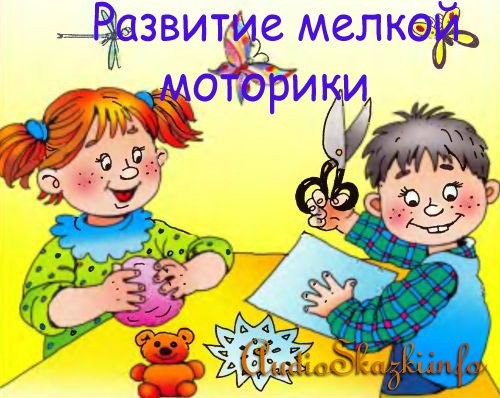 Ребенок постоянно изучает, постигает окружающий мир. Начинать работу по развитию мелкой моторики нужно с самого раннего возраста. Уже грудному младенцу можно массировать пальчики, воздействуя тем самым на активные точки, связанные с корой головного мозга. В раннем и младшем дошкольном возрасте нужно выполнять простые упражнения, сопровождаемые стихотворным текстом, не забывать о развитии элементарных навыков самообслуживания: застегивать и расстегивать пуговицы, завязывать шнурки и т. д.Ученые  доказали, что  двигательные  импульсы  пальцев  рук  влияют  на  формирование  «речевых» зон  и  положительно  действуют  на  кору  головного  мозга  ребенка. Разнообразные   действия  руками, пальчиковые  игры  стимулируют  процесс  речевого и  умственного  развития  ребенка. Чем лучше развиты пальчики малыша, тем проще ему будет осваивать речь.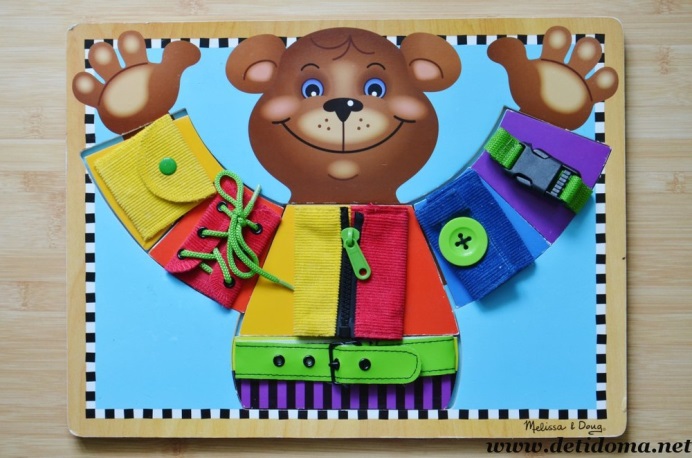 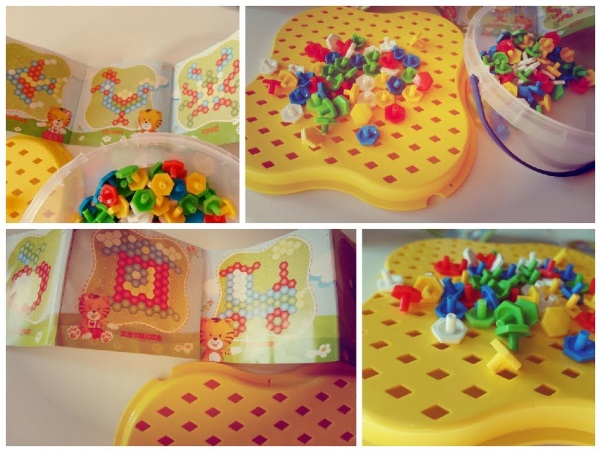 Движение пальцев и кистей рук имеют и особое развивающее значение, так как оказывают огромное влияние на развитие речевой и всей высшей нервной деятельности ребёнка. А речь - один из наиболее мощных факторов и стимулов развития ребёнка в целом. Это обусловлено исключительной ролью речи в жизни человека. С её помощью выражают мысли, желания, передают свой жизненный опыт, согласовывают действия. Речь — основное средство общения людей, одновременно необходимая основа мышления и его орудие. Развитие речи оказывает большое влияние на формирование личности, волевые качества, характер, взгляды.Уже с самого раннего возраста можно развивать детские пальчики при помощи легкого массажа, тем самым оказывая воздействие на речевые зоны. Для детей младшего дошкольного возраста самые простые упражнения, которые очень часто бывают в стихотворной форме, могут способствовать развитию мелкой моторики. Помимо упражнений, развитие ловкости у детей младшего возраста может происходить во время того, как они осваивают навыки самообслуживания. Так же игры с пальчиками использовались в режимных моментах.В процессе  общения воспитателя с детьми во время режимных моментов  у детей формируется соответствующие навыки:  (моют руки с мылом, снимают – вешают полотенце, держат правильно ложку и вилку, расстегивают и застёгивают сандалии, большие пуговки и кнопки) и создаётся благоприятная основа для формирования словаря, грамматически правильной речи, диалога, освоения детьми вежливых форм общения.)Существует огромное количество игр и упражнений, развивающих мелкую мускулатуру. Назову те, которые я использую в своей практике. Их можно условно разделить на несколько групп: игры на развитие тактильного восприятия, игры с водой и песком, фольклорные пальчиковые игры, упражнение с предметами, игры на выкладывание, игры на нанизывание, игры с конструкторами и т.д. Для развития мелкой моторики рук можно использовать разные игры и упражнения.Пальчиковые игры и упражнения – это инсценировка каких-либо рифмованных историй, сказок при помощи пальцев.       Выполняя пальчиками различные упражнения, ребёнок достигает хорошего развития мелкой моторики рук, которая не только оказывает благоприятное влияние на развитие речи (так как при этом индуктивно происходит возбуждение в речевых центрах мозга), но и подготавливает ребёнка к рисованию, а в дальнейшем и к письму. Кисти рук приобретают хорошую подвижность, гибкость, исчезает скованность движений. 
       Пальчиковые игры - это уникальное средство для развития мелкой моторики и речи ребенка в их единстве и взаимосвязи.   Разучивание текстов с использованием «пальчиковой» гимнастики стимулирует развитие речи. Пальчиковая гимнастика решает множество задач в развитии ребенка:- способствует овладению навыками мелкой моторики;- помогает развивать речь;- повышает работоспособность головного мозга;- развивает психические процессы: внимание, память, мышление, воображение;- развивает тактильную чувствительность;- снимает тревожность.Ребёнок лучше запоминает стихотворные тексты; его речь делается более выразительной.«Паучок»Паучок ходил по ветке, (руки скрещены, пальцы каждой руки “бегут”
А за ним ходили детки. (по предплечью, а затем по плечу другой руки)
Дождик с неба вдруг полил, (кисти свободно опущены, выполняем стряхивающие 
Паучков на землю смыл. движения; хлопок ладонями по столу/коленям)
Солнце стало пригревать, (ладони боковыми сторонами прижаты друг к другу,
Паучок ползет опять, пальцы растопырены, качаем руками.) 
А за ним ползут все детки, (действия аналогичны первоначальным.)
Чтобы погулять по ветке. (“паучки” ползают по голове.«Апельсин»Мы делили апельсин. 
Много нас, 
А он один.
Дети сжимают и разжимают пальцы обеих рук в кулаки.
Эта долька - для ежа. 
Эта долька - для стрижа. 
Эта долька - для утят. 
Эта долька - для котят. 
Эта долька - для бобра
По очереди загибают пальцы, начиная с большого.
А для волка - кожура.
Сжимают пальцы обеих рук в кулаки
Он сердит на нас - беда; (грозят пальчиком)
Разбегайтесь – Кто куда!
Резко разжимают пальцы, сжатые в кулаки.«ВАРИМ КОМПОТ»
Будем мы варить компот, 
Фруктов нужно много. Вот: 
(левую ладошку держат "ковшиком", а указательным пальцем правой руки "мешают") 
Будем яблоки крошить, 
Грушу будем мы рубить. 
Отожмём лимонный сок, 
(загибают пальчики по одному, начиная с большого пальчика) 
Слив положим и песок. 
Варим, варим мы компот. 
Угостим честной народ. 
(опять" варят" и "мешают") Очень хорошо себя зарекомендовала и разнообразная предметная деятельность, которая также способствует развитию мелкой моторики. Чтобы получить наибольший эффект во время занятий необходимо сочетать пальчиковую гимнастику со следующими видами деятельности: 
– застёгивание и растёгивание пуговиц (специальный набор для занятий можно купить в магазине); 
– всевозможные шнуровки; 
– нанизывание колец на тесьму; 
– игры с мозаикой; 
– сортировка мозаики по ячейкам; 
– игры с конструктором; 
– перебирание круп, зёрен (к примеру, фасоль отделить от гороха). Развитие речевых навыков в процессе формирования у детей раннего возраста познавательных интересов непосредственно через взаимодействие с предметами.В сенсорном развитии и при формировании элементарных математических представлений действия с предметами объёмными и плоскостными, разной фактуры и формы, разного размера и цвета, развивают мелкую моторику, которая способствует обогащению непосредственного чувственного опыта, формированию умения называть свойства предметов, развитию мышления, внимания.В познавательно - исследовательской и продуктивной (конструктивной) деятельности (с водой, песком, снегом, разными видами конструктора) у детей развиваются моторные навыки, в результате чего обогащается словарь, развивается монологическая  речь, воображение.Пальчиковые игры и упражнения не только совершенствуют ловкость и точность движений, но и улучшают внимание, память, помогают научиться терпению, вырабатывают усидчивость. Это прекрасный стимул для развития творческих способностей малышей, пробуждающий воображение и фантазию. Занятия  мелкой  моторикой  окажут  благотворное  влияние  на  общее  развитие  ребенка , помогут  ему  стать  более  самостоятельным  и  уверенным   в  себе.Муниципальное автономное дошкольное образовательное учреждение «Детский сад №41 Центр развития ребенка»143130 Московская область,                      телефон/факс: 8-(496-27)-32-063   Рузский район, поселок Тучково,             E-mail: madou41-tuchkovo@yandex.ru   ул.Восточный микрорайон, дом 33.                                                          Консультация для воспитателей.
«Развитие мелкой (тонкой) моторики рук дошкольников»Воспитатель: Мурашова Наталья Николаевна п.ТучковоНачинать работу по развитию мелкой моторики нужно с самого раннего возраста. Уже грудному младенцу можно массировать пальчики (пальчиковая гимнастика), воздействуя тем самым на активные точки, связанные с корой головного мозга. В раннем и младшем дошкольном возрасте нужно выполнять простые упражнения, сопровождаемые стихотворным текстом, не забывать о развитии элементарных навыков самообслуживания: застегивать и расстегивать пуговицы, завязывать шнурки и т. д.И, конечно, в старшем дошкольном возрасте работа по развитию мелкой моторики и координации движений руки должна стать важной частью подготовки к школе, в частности, к письму.Почему так важно для детей развитие тонкой моторики рук? Дело в том, что в головном мозге человека центры, отвечающие за речь и движения пальцев рук расположены очень близко. Стимулируя тонкую моторику и активизируя тем самым соответствующие отделы мозга, мы активизируем и соседние зоны, отвечающие за речь.Упражнения для развития тактильной чувствительности и сложнокоординированных движений пальцев и кистей рук.1. Ребенок опускает кисти рук в сосуд, заполненный каким-либо однородным наполнителем (вода, песок, различные крупы, дробинки, любые мелкие предметы). 5 - 10 минут как бы перемешивает содержимое. Затем ему предлагается сосуд с другой фактурой наполнителя. После нескольких проб ребенок с закрытыми глазами опускает руку в предложенный сосуд и старается отгадать его содержимое, не ощупывая пальцами его отдельные элементы.2. Опознание фигур, цифр или букв, "написанных" на правой и левой руке.3 Опознание предмета, буквы, цифры на ощупь поочередно правой и левой рукой. Более сложный вариант - ребенок одной рукой ощупывает предложенный предмет, а другой рукой (с открытыми глазами) его зарисовывает.4. Лепка из пластилина геометрических фигур, букв, цифр. Для детей школьного возраста лепка не только печатных, но и прописных букв. Затем опознавание слепленных букв с закрытыми глазами.5. Исходное положение - сидя на коленях и на пятках. Руки согнуты в локтях, ладони повернуты вперед. Большой палец противопоставлен остальным. Одновременно двумя руками делается по два шлепка каждым пальцем по большому пальцу, начиная от второго к пятому и обратно.6. "Резиночка". Для этого упражнения можно использовать резинку для волос диаметром 4-5 сантиметров. Все пальцы вставляются в резинку. Задача состоит в том, чтобы движениями всех пальцев передвинуть резинку на 360% сначала в одну, а затем в другую сторону. Выполняется сначала одной, потом другой ру6кой.7. Перекатывание карандаша между пальцами от большого к мизинцу и обратно поочередно каждой рукой.8. Игры - шнуровки Марии Монтессори:- развивают сенсомоторную координацию, мелкую моторику рук;- развивают пространственное ориентирование, способствуют пониманию понятий "вверху", "внизу", "справа", "слева";- формируют навыки шнуровки (шнурование, завязывание шнурка на бант);- способствуют развитию речи ;- развивают творческие способности.В играх с шнурованием также развивается глазомер, внимание, происходит укрепление пальцев и всей кисти руки(мелкая моторика), а это в свою очередь влияет на формирование головного мозга и становления речи. А также, что не маловажно, игры-шнуровки Монтессори косвенно готовят руку к письму и развивают усидчивость.Познают мир "руками" не только крохотные малыши - игрушки, которые требуют работы кисти, пальцев полезны и детям постарше. Мария Монтессори почти сто лет назад давала своим детям кусочки кожи с дырками и шнурки - и руки развивает, и сосредотачиваться учит, и в жизни пригодится. Нам, в отличие от Монтессори, не придется сидеть с ножницами и тряпочками. Можно просто купить "игру-шнуровку" - набор из разноцветных шнурков и башмака, пуговицы, "куска сыра" или какой-нибудь еще деревянной штуки с дырками. Иногда к ним прилагается еще и деревянная иголка.Развитие общей моторикиУпражнения на повышение уровня активации.Данные упражнения повышают потенциальный энергетический уровень ребенка, обогащают его знания о собственном теле, развивают тактильную чувствительность.1. Самомассаж ушных раковин. Мочка уха зажимается большим и указательным пальцами, затем ухо разминается по краю снизу вверх и обратно.2. Самомассаж боковых поверхностей пальцев рук.3. Растопырив пальцы, хлопнуть несколько раз в ладоши так, чтобы пальцы обеих рук соприкасались. Затем хлопки выполняются кулаками, ориентированными тыльной поверхностью сначала вверх, потом вниз, наружу, внутрь.4. Самомассаж головы. Пальцы рук слегка согнуты. Плавными поглаживающими движениями обе руки двигаются от ушей к макушке.5. Сжав руку ладонью противоположной руки, массировать ее, проводя ладонью от запястья и обратно, затем - от плеча до локтя и обратно. То же другой рукой.6. Общий массаж ног. Поглаживание и растирание бедер, икр, пальцев ног, ступней.В этот блок упражнений можно включать различные виды общих и точечных массажей, упражнения по развитию мелкой моторики, хождение босиком по поверхностям различной фактуры и т. п.Упражнения, направленные на регуляцию мышечного тонуса.Общий принцип этих упражнений - сильное напряжение мышц с последующим их расслаблением.1. "Лодочка". Ребенок ложится на спину, вытягивая руки над головой. По команде одновременно поднимает прямые ноги, руки и голову. Поза держится максимально долго. Затем выполняется аналогичное упражнение, лежа на животе.2. Исходное положение - лежа на спине, ноги вместе, руки по швам. Голова приподнимается над полом так, чтобы ребенок видел пальцы ног. Поза удерживается максимально долго.3. И.п. - лежа на животе, руки за головой, локти разведены в стороны. Приподнимается верхняя часть туловища, ноги лежат на полу.4. "Снеговик". Исходное положение - стоя. Детям предлагается представить, что они - только что слепленный снеговик. Тело должно быть сильно напряжено, как замерзший снег. Ведущий может попробовать "снеговика" на прочность, слегка подталкивая его с разных сторон. Потом снеговик должен постепенно растаять, превратившись в лужицу. Сначала "тает" голова, затем плечи, руки, спина, ноги. Затем предлагается вариант "растаять", начиная с ног.5. "Дерево". Ребенок сидит на корточках, голова спрятана в колени, колени обхватываются руками. Это семечко, которое, постепенно прорастая, превращается в дерево. Дети очень медленно поднимаются на ноги, выпрямляют туловище, вытягивают руки вверх. Тело напряжено, "дерево тянется к солнышку". Oт сильного порыва ветра "дерево" должно сломаться. Ребенок резко сгибается в талии, расслабляя верхнюю часть туловища, руки и голову, в то время как нижняя часть туловища должна остаться напряженной и неподвижной.6. Ребенок лежит на спине, ноги согнуты в коленях, ступни на полу, руки вытянуты вдоль туловища. В течение минуты ноги бегут, сильно топая по полу, верхняя часть туловища и голова остаются неподвижными. После выполнения упражнения ребенок лежит расслабившись с закрытыми глазами. Ведущий может провести сеанс релаксации.Упражнения для развития крупной моторики, формирования одновременных и реципрокных сенсомоторных взаимодействий, ощущения границ своего тела и его положения в пространстве.1. "Бревнышко". Из положения лежа на спине (ноги вместе, руки вытянуты над головой) перекатываться по нескольку раз сначала в одну, затем в другую сторону.2. "Колобок". Лежа на спине, подтянуть колени к груди, обхватить их руками, голову подтянуть к коленям. В таком положении перекатиться несколько раз сначала в одну, затем в другую сторону.3. "Письмо в воздухе". И.п. - лежа на спине, руки вытянуты вперед перед грудью. Одновременно (в одну сторону) руки в воздухе "прописывают" буквы, цифры, а также целые слова. Этот же прием применяется при коррекции письма - при пропуске букв, их заменах, "зеркальном" написании и других ошибках. При этом вначале педагог может вместе с ребенком выполнять необходимые упражнения, взяв его ладони в свои.Этот прием также помогает снять у ребенка страх перед школьной доской или тетрадью.4. Рисование на доске, листе бумаги одновременно двумя руками. Обе руки сначала двигаются в одну сторону, затем в противоположные. Сначала ребенок рисует прямые линии - вертикальные, горизонтальные, наклонные, перпендикулярные; затем разнообразные круги, овалы, треугольники, квадраты.5. И.п. - сидя на коленях и на пятках. Руки лежат на коленях. Одна рука сжимается в кулак, большой палец наружу. Разжимается. Сжимается в кулак, большой палец внутрь. Разжимается. Другая рука при этом неподвижна. Меняем руки. То же двумя руками вместе. Затем смещаются фазы движения (однарука сжимается, другая одновременно разжимается). При хорошем усвоении этого упражнения можно добавить сюда движения языка и глаз в различных сочетаниях.6. И.п. - сидя на коленях и на пятках. Руки лежат на коленях. Поочередно каждой рукой выполняются движения кулак - ребро - ладонь. После освоения то же упражнение выполняется навесу, руки согнуты в локтях.7. И п. - сидя на коленях (стоя). Руки присогнуты в локтях. Одна рука выполняет движение кулак - ладонь, другая одновременно выполняет движение кулак - ребро - ладонь. После освоения добавляются различные глазодвигательные упражнения.8. И.п. - лежа на спине, ноги вместе, прямые руки вытянуты над головой. Правая рука и правая нога сгибаются, локоть касается колена. Возвращаемся в и.п. То же повторяем левой рукой и левой ногой. Затем упражнение делается встречно левой ногой и правой рукой и наоборот.9. И.п. - лежа на спине. Согнутые в коленях ноги стоят на полу, руки сложены лодочкой и вытянуты вверх перед собой. Сложенные руки кладем на пол с одной стороны от тела (при этом рука сверху "ползет" по другой руке), а ноги с другой стороны. Одновременно переводим руки и ноги в противоположную сторону.10. И.п. - лежа на спине. Ноги прямые, руки в стороны. Одна нога сгибается в колене, поднимается и отводится наружу (или во внутрь), кладется на пол. Возвращается в исходное положение. То же - с другой ногой. Затем работают две ноги одновременно.Групповые игры.1. Любые игры по типу "Море волнуется раз, море волнуется два, море волнуется три, морская фигура на месте замри".2. "Ритм по кругу". Дети садятся в круг на колени и на пятки. Число участников в кругу не должно быть кратно трем. Первый ребенок хлопает в ладоши один раз, следующий - два раза, следующий - три раза, следующий опять один раз и т. д. Ведущий задает различный темп игры, меняет направление игры (то по часовой стрелке, то против).3. "Слепой скульптор". Водящему завязывают глаза. Одного из участников игры педагог ставит в любую позу. Это - натурщик. Водящий должен ощупать предложенную ему фигуру и "слепить" из другого ребенка точно такую же (не зеркальную). Затем можно увеличивать число натурщиков (составлять скульптурные группы из двух - трех человек). Очень важно, чтобы после окончания своей работы "скульптор" с открытыми глазами мог поправить допущенные ошибки.4. "Зоопарк". Ребенок изображает различных животных или птиц. Остальные члены группы должны отгадать изображае мое животное.5. Дети стоят в кругу; через одного надо то приседать, то подпрыгивать, то наклоняться в быстром темпе.6. "Ладушки". Дети встают друг напротив друга в парах, согнутые в локтях руки поднимаются к плечам таким образом, что ладони обеих рук "смотрят" на ладони партнера. Дети выполняют сначала хлопок своими руками, возвращают руки в исходное положение. Затем хлопок по рукам партнера. Исходное положение. Хлопок своими руками. И.п. Хлопок правой рукой по правой руке партнера. И.п. Хлопок своими руками.И.п. Хлопок левой рукой по левой руке партнера. Повторять цикл, постепенно увеличивая темп, пока кто-либо из партнеров не перепутает последовательность.7. Этюды по "Согласованным действиям": пилка дров, гребля, перемотка ниток, перетягивание каната, игра в воображаемый мячик и т. д. Детям необходимо постоянно помнить о согласованности действий и о целесообразности распределения движений. Данные этюды отрабатываются сначала парами, затем всей группой.8. "Хлопки". Дети свободно двигаются по комнате. На один хлопок ведущего они должны подпрыгнуть, на два - присесть, на три - встать с поднятыми вверх руками (или любые другие варианты движений).9. "Канон". Дети стоят друг за другом таким образом, что руки лежат на плечах стоящего впереди. Услышав первый сигнал (по договоренности), первый ребенок поднимает правую руку. На второй сигнал второй ребенок поднимает левую руку, на третий - третий поднимает правую и т. д. Затем аналогично руки опускаются вниз.10. "Передай мяч". Игра проводится в форме командного соревнования. Дети в каждой команде стоят в затылок друг другу на расстоянии вытянутой руки. Первый передает мяч второму сверху над головой, второй третьему - снизу меж ду ногами и т. д. Другой вариант - передача мяча сбоку с поворотом корпуса то вправо, то влево. Третий вариант - комбинированный.Муниципальное автономное дошкольное образовательное учреждение «Детский сад №41 Центр развития ребенка»143130 Московская область,                      телефон/факс: 8-(496-27)-32-063   Рузский район, поселок Тучково,             E-mail: madou41-tuchkovo@yandex.ru   ул.Восточный микрорайон, дом 33.                                                          Консультация для педагогов.
« Развитие мелкой моторики рук у детей дошкольного возраста»Воспитатель: Мурашова Наталья Николаевна п.ТучковоВ настоящее время у детей довольно часто наблюдается задержка в развитии речи, хотя они здоровы, не страдают нарушениями слуха или поражением центральной нервной системы. В чём причины задержки речи?Раньше считалось, что главное, от чего зависит речь, - это степень речевого общения детей с окружающими людьми: родители обычно получают совет – больше разговаривайте с ребёнком. Они стараются говорить с малышом при каждой возможности, но он продолжает объясняться отдельными звуками и жестами.Сотрудники Института физиологии детей и подростков АПН РФ доказали, что тонкие движения пальцев рук положительно влияют на развитие детской речи, так как в головном мозге речевой центр находится рядом с центром, отвечающим за моторику. Развивая мелкую моторику, то есть тонкие движения пальцев рук, мы таким образом стимулируем речевой центр, развиваем речь. Тренировка движений пальцев и всей кисти рук способствует улучшению артикуляционных движений, подготовке руки к письму и, что не менее важно, повышает работоспособность коры головного мозга.В программе детского сада не предусмотрены специальные занятия по развитию мелкой моторики. Поэтому ^ ПЕРЕД ПЕДАГОГАМИ ДОЛЖНА СТОЯТЬ НЕОБХОДИМОСТЬ продумать день таким образом, чтобы каждый из них способствовал развитию мелкой моторики.I. Работу по развитию движений пальцев и всей кисти рук можно проводить во время эмоционально-стимулирующей гимнастики, как утром, так и после дневного сна.II. Благоприятное воздействие на развитие движений всей кисти и пальцев руки оказывают игры с предметами: мозаика, шнуровка; игры с открывающимися игрушками и предметами (матрёшками); строительный материал; застёгивание пуговиц, кнопок, закрепление на липучках; «пальчиковый бассейн».Эти и многие другие специальные игры и упражнения, которые помогают укрепить руки малыша, развить согласованные движения рук и дифференцированные движения пальцев рук, могут проводиться:- в качестве разминок на занятиях;- в перерывах между занятиями, во время режимных моментов;- во время игр в помещении или на прогулке.А с теми детьми, у которых возникают наибольшие трудности при выполнении заданий, можно проводить индивидуальную работу.III. На таких занятиях, как лепка, рисование, аппликация, физкультурное и музыкальное, дети получают регулярную нагрузку на кисти и пальцы рук.IY. Формированием мелкой моторики у детей могут заниматься и родители. Задача педагогов – научить родителей простейшим приемам развития моторики рук, убедить их, что это благоприятно повлияет на развитие речи их детей.(см.Приложение 2)Для того чтобы работа по развитию мелкой моторики была результативной, необходимо в группе создавать развивающую среду, которая включает в себя такие компоненты как:●зона ИЗО деятельности, которая содержит различные лекала, трафареты, различные предметы для экспериментирования в рисовании, пластилин, глина, штамповки и другое.●зона, где сосредоточенны разнообразные настольные игры, конструкторы, мозаики, шнуровки, бросовый материал, различные инструменты.●театрально-музыкальная зона, в которой есть аксессуары для развития ручного праксиса (пальчиковые театры, ширма для теневого театра, куклы сделанные, из ниток и других материалов, своими руками.Пальчиковые упражненияНачинать можно с ежедневного массажа по 2-3 минуты кистей рук и пальцев:поглаживать и растирать ладошки вверх - вниз;разминать и растирать каждый палец вдоль, затем - поперёк;растирать пальчики спиралевидными движениями.Далее ребенка нужно научить:- катать между ладошками и пальчиками шарики и палочки разного размера;- рвать бумагу, отщипывать кусочки от куска глины или пластилина;- перекладывать из одной коробки в другую разные мелкие предметы (бусинки, пуговки и т.п.) одной рукой или двумя одновременно.И только потом переходить к упражнениям с использованием стихов, потешек, сказок. Вот несколько простых примеров пальчиковых упражнений, которые я использую в своей работе: «Этот пальчик хочет спать…», «Мы капусту рубим…», «В гости к пальчику большому».Муниципальное автономное дошкольное образовательное учреждение «Детский сад №41 Центр развития ребенка»143130 Московская область,                      телефон/факс: 8-(496-27)-32-063   Рузский район, поселок Тучково,             E-mail: madou41-tuchkovo@yandex.ru   ул.Восточный микрорайон, дом 33.                                                          Консультация для педагогов.
«Играем пальчиками – развиваем речь»Воспитатель: Мурашова Наталья Николаевна п.ТучковоВыбрав тему по самообразованию «Пальчиковые игры в развитии речи и мышления дошкольников» я ставлю и решаю следующие задачи:Интегрировать пальчиковые игры, упражнения в речевой деятельности детей;Совершенствовать мелкую моторику детей через пальчиковые игры;Систематизировать работу по совершенствованию пальчиковой моторики;Дать знания родителям о значимости пальчиковых игр в дошкольном возрасте.Изучая данную тему, провожу работу с родителями. Была проведена консультация «Играем пальчиками – развиваем речь».Родители задали вопросы. Я старалась точно и полно на них ответить.─ Зачем нужны и чем они полезны игры с пальчиками?Еще во II веке до нашей эры в Китае было известно о влиянии действий руками на развитие головного мозга человека. Древние китайцы утверждали, что упражнения с участием рук и пальцев гармонизируют тело и разум, положительно влияют на деятельность мозга. Японская акупунктура — еще одно тому подтверждение. На кистях рук расположено множество рефлекторных точек, от которых идут импульсы в центральную нервную систему. Массируя определенные точки, можно воздействовать на внутренние органы, которые с этими точками связаны. Так, массаж большого пальца повышает активность головного мозга. Указательный палец связан с желудком, средний — с кишечником. Массаж безымянного пальца положительно сказывается на работе печени и почек, а мизинца — на работе сердца. Но не только восточные мудрецы, но и отечественные физиологи подтверждают связь развития рук с развитием мозга. В.М. Бехтерев в своих работах доказал, что простые движения рук помогают снять умственную усталость, улучшают произношение многих звуков, развивают речь ребенка. А известный педагог В.А Сухомлинский утверждал, что “ум ребенка находится на кончике пальцев”.В пальчиковых играх развитие речи происходит сразу в двух направлениях:Во-первых, импульсы от рецепторов, которые находятся на ладошках идут к головному мозгу и раздражают ту его часть, которая отвечает за развитие речи. Это можно назвать пассивным развитием речи.Во-вторых, ребенок слышит стихи, песенки, запоминает их и через время сам повторяет отдельные слова, а потом и стих целиком. Если ребенок совсем маленький - он учится распознавать звукосочетания, отдельные слова, а также ритм речи и мелодику языка.─ С какого возраста нужно начинать выполнять пальчиковые игры?Работу по тренировке пальцев рук можно начинать с детьми в возрасте от 3–х месяцев. Гимнастика с такими малышами носит характер легкого тактильного общения. С помощью простых поглаживаний ладоней и пальчиков, подтягиваний за сомкнутые вокруг пальца родителя кулачки ребенка осваивает окружающий мир. Например игры – усыпалочки «Спи – ка, усни», «Дрема по полу брела» и игры – просыпалочки «Травка –муравка», « Били лён» и другие.─ Когда вы используете пальчиковые игры в детском саду?Я использую их на занятиях, во время прогулок и в индивидуальной работе с детьми.─ В какие пальчиковые игры можно играть дома?Самое главное это массаж — ежедневный тщательный массаж кистей рук: мягкие массирующие движения и разминания каждого пальчика, ладошки, наружной стороны кисти, а также предплечья. Очень полезное и приятное занятие, великолепно активизирующее речевые центры мозга. Кроме того, такой массаж имеет позитивное влияние на иммунитет, на общее развитие и контакт между мамой и ребёнком. Особенно важно уделять много внимания массажу, если у ребёнка есть явные отставания в речевом развитии. Он даёт отличные результаты.Фасолевые ванны — в миску или коробку нужно насыпать фасоль или горох, бросить туда мелкие игрушки и размешать. Малыш запускает руки в фасоль и выискивает игрушки. Эффекты: массаж, развитие координации пальцев.Лепка из разных материалов (солёное тесто, пластилин, глина, обычное тесто). Кроме очевидного творческого самовыражения, малыш также развивает гибкость и подвижность пальцев и способствует улучшению речи.Игры с крупами: перебирать в разные ёмкости перемешанные горох и фасоль, а затем и более мелкие крупы; пересыпать и перемешивать крупы, растирать в руках.Мозаика — игры с разными мозаиками также улучшают мелкую моторику, развивают сообразительность и творческие способности.Игры с пуговицами и бусинами — нанизывание на нитку, застёгивание пуговиц на петли, перебирание пальцами бус из пуговиц или бусин. Можно нашить на одну ткань пуговицы разных размеров, а на другую — разные петли. Ребёнок будет тренировать пальчики, одновременно развивая сообразительность и осваивая понятия большой – маленький.Пазлы – красочные картинки разовьют внимательность, сообразительность, координирование работы глаз и кистей и нужную нам мелкую моторику.Катание ладошкой карандашей, шариков по столу или другой поверхности. Такое занятие — дополнительный массаж ладошек и улучшение координации движений кисти.─ Какие вы дали нам рекомендации для развития мелкой моторики рук?Перед началом упражнений дети разогревают ладони легкими поглаживаниями до приятного ощущения тепла.Все упражнения выполняются в медленном темпе от 3 до 5 раз, сначала правой рукой, затем левой, а потом двумя руками вместе.Выполняйте упражнения вместе с ребенком, при этом демонстрируя собственную увлеченность игрой.При выполнении упражнений необходимо вовлекать, по возможности, все пальцы руки.Необходимо следить за правильной постановкой кисти руки, точными переключением с одного движения на другое.Нужно добиться, чтобы все упражнения выполнялись ребенком легко, без чрезмерного напряжения мышц руки, чтобы они приносили ему радость.Все указания даются спокойным, доброжелательном тоном, четко, без лишних слов. При необходимости ребенку оказывается помощь.В идеале: каждое занятие имеет свое название, длится несколько минут и повторяются в течение дня 2 – 3 раза.При повторениях игры дети нередко начинают произносить текст частично (особенно начало и окончание фраз). Постепенно текст разучивается наизусть, дети произносят его целиком, соотнося слова с движением.Выбрав два или три упражнения, постепенно заменяйте их новыми. Наиболее понравившиеся игры можете оставить в своем репертуаре и возвращаться к ним по желанию малыша.Не ставьте перед ребенком несколько сложных задач сразу (примеру, показывать движения и произносить текст). Объем внимания у детей ограничен, и невыполнимая задача может «отбить» интерес к игре.Никогда не принуждайте. Попытайтесь разобраться в причинах отказа, если возможно, ликвидируйте их (например, изменив задание) или поменяйте игру.Таким образом мы подвели итог нашей консультации. Развитие мелкой моторики пальчиков полезно не только само по себе, в настоящее время много говорят о зависимости между точным движением пальцев рук и формированием речи ребенка. Слаженная и умелая работа пальчиков малыша помогает развиваться речи и интеллекту, оказывает положительное воздействие на весь организм в целом, готовит непослушную ручку к письму. Осознавая всю важность пальчиковых игр и упражнений.Муниципальное автономное дошкольное образовательное учреждение «Детский сад №41 Центр развития ребенка»143130 Московская область,                      телефон/факс: 8-(496-27)-32-063   Рузский район, поселок Тучково,             E-mail: madou41-tuchkovo@yandex.ru   ул.Восточный микрорайон, дом 33.                                                          Консультация для педагогов.
«Содержание модели организации образовательной деятельности с детьми младшего дошкольного возраста в соответствие с ФГОС ДО по развитию мелкой моторики рук у детей»                                                                                                                           Воспитатель: Мурашова Наталья Николаевна                                                         п.ТучковоВажным фактором в развитии ребенка является мелкая моторика. Мелкая моторика – это гибкость, ловкость рук и точность движения пальцев руки. Истоки способностей и дарования детей – на кончиках их пальцев. Разнообразие действия руками, пальчиковые игры стимулируют процесс речевого и умственного развития ребенка. Мелкая моторика взаимодействует с такими свойствами сознания, как внимание, мышление, воображение, наблюдательность, зрительная и двигательная память, речь. Отсюда следует, что уровень развития мелкой моторики – один из показателей интеллектуальной готовности ребенка. Развитие навыков мелкой моторики важно еще и потому, что вся дальнейшая жизнь ребенка потребует использования точных, координированных движений кистей и пальцев, которые необходимы, чтобы одеваться, рисовать, писать, а также выполнять множество разнообразных бытовых и учебных действий. Вопрос развития мелкой моторики детей младшего дошкольного возраста довольно актуален. Это неоднократно подчеркивается педагогами, психологами и другими специалистами в области дошкольного образования. Известный педагог В.А. Сухомлинский писал: «Истоки способностей и дарований детей – на кончиках их пальцев. От пальцев, образно говоря, идут тончайшие ручейки, которые питают источник творческой мысли». Это значит, чем больше ребенок умеет, хочет и стремится делать своими руками, тем он умнее и изобретательнее. Поэтому уровень развития мелкой моторики – один из показателей интеллектуальной готовности к школьному обучению. Актуальность развития мелкой моторики детей состоит в том, что у детей младшего дошкольного возраста низкий уровень развития мелкой моторики. Следствие слабого развития общей моторики и руки, общая неготовность большинства современных детей к письму или проблем с речевым развитием. Проблема развития мелкой моторики у детей младшего дошкольного возраста отражена в «Федеральном государственном стандарте дошкольного образования». Представлена в целевых ориентирах на этапе завершения дошкольного образования «У ребенка развита мелкая моторика» Проблема развития ручной умелости и мелкой моторики рук важна и для личностного развития самого ребенка. Владея рукой, ребенок в процессе своего развития становится более самостоятельным, автономным и независимым от взрослого, что способствует становлению его инициативы в разных видах детской деятельности. Современная концепция начального воспитания и образования, изменение требований к содержанию и характеру начального образования определяют необходимость совершенствования развития ребенка дошкольного возраста, как многоаспектного целостного процесса, важным направлением которого является целостное развитие. Сейчас уже известно, что на начальном этапе жизни именно мелкая моторика отражает то, как развивается ребенок, свидетельствует о его интеллектуальных способностях. Дети с плохо развитой ручной моторикой неловко держат ложку, карандаш, не могут застегивать пуговицы, шнуровать ботинки. Им бывает трудно собрать рассыпавшие детали конструктора, работать с паззлами, счетными палочками, мозаикой. Они отказываются от любимых другими детьми лепки и аппликации, не успевают за ребятами на занятиях. Таким образом, возможности освоения мира детьми оказываются обедненными. Дети часто чувствуют себя несостоятельными в элементарных действиях, доступных сверстникам. Это влияет на эмоциональное благополучие ребенка, на его самооценку. С течением времени уровень развития сложно координированных движений руки у детей, имеющих речевые нарушения, недостаточным для освоения письма, формирует школьные трудности. Пути решения проблемы развития мелкой моторики у детей младшего дошкольного возраста. Педагогам необходимо уделять должное внимание различным заданиям на развитие мелкой моторики и координации движений руки. Необходимо организовывать целенаправленную систематическую работу по развитию мелкой моторики у малышей через разнообразные технологии развития детей. Обогащать окружающую среду достаточным количеством пособий для развития мелкой моторики рук. Создать условия в дошкольном учреждении для развития мелкой моторики и координации движений пальцев рук детей младшего дошкольного возраста. Работа по развитию движения руки должна проводиться регулярно, только тогда, будет достигнут наибольший эффект от упражнений. Задания должны приносить ребенку радость, не нужно допускать скуки и переутомления. СОДЕРЖАНИЕ МОДЕЛИ ОРГАНИЗАЦИИ ОБРАЗОВАТЕЛЬНОЙ ДЕЯТЕЛЬНОСТИ С ДЕТЬМИ МЛАДШЕГО ДОШКОЛЬНОГО ВОЗРАСТА В СООТВЕТСТВИЕ С ФГОС ДО. Направление работы по развитию мелкой моторики рук у детей младшего дошкольного возраста. Особенности организации совместной деятельности детей и взрослых в режимных моментах и ОД по развитию мелкой моторики рук у детей младшего дошкольного возраста Рисование манкой, солью. Дети рисуют непосредственно пальцами и ладошками, рисовать можно двумя руками. С помощью соли или манки ребята легко меняют детали изображения и на одной и той же рабочей поверхности рисуют бесконечное число раз. Рисунки получаются интересные, разнообразны и непредсказуемы. ОД по художественному творчеству (пластинография) Тема: «Одуванчик». Работа с пластилином, процесс лепки помогают ребенку выразить эмоции, свое видение окружающего мира и свое отношение к нему, сформировать эстетический вкус, развить гибкость, координацию, мелкую моторику пальцев. ОД по художественному творчеству (нетрадиционная аппликация (обрывание) Тема: «Рыбка». Аппликация развивает и воспитывает у ребёнка чувство вкуса, аккуратность, усидчивость, трудолюбие, но также способствует развитию моторики рук, которая так необходима ребёнку дошкольного возраста. Очень важной частью работы по развитию мелкой моторики являются «пальчиковые игры». В ходе пальчиковых игр дети, повторяя движения взрослых, активизируют моторику рук. Тем самым вырабатывается ловкость, умение управлять своими движениями, концентрировать внимание на одном виде деятельности. В свободное время можно поиграть с детьми. Упражнение «Месим тесто» В большую миску насыпаем горох, фасоль. Ребёнок месит его руками, приговаривая: «Месим, месим тесто. Будут, будут из печи булочки и калачи». Упражнение «В поисках сокровищ». Малыш с любопытством погружает ручки в крупу и на ощупь ищет на «дне» маленькое сокровище игрушку. Вечером можно провести представление совместно с детьми обыграть любимые детьми сказки «Теремок», «Колобок», «Три медведя», «Волк и 7 козлят» в разных вариантах театра: настольный плоскостной и объемный, фланелеграф, пальчиковый. Это хорошее средство для развития движений пальцев и речи детей. Игра с песком «Строим мир» Использование именно игр в песок позволяет достигать хороших результатов при решении ряда задач: формирование коммуникативных умений, снятия тревожности, развития мелкой моторики и др. Песок опосредованно способствует развитию речи: развиваем мелкую моторику. Игры с конструктором. Развитию мелкой моторики способствует конструирование, что развивает ловкость пальчиков и умение ориентироваться в пространстве. Оснащение предметно развивающего пространства по развитию мелкой моторики рук у детей младшего дошкольного возраста Уголок для развития мелкой моторики рук с разнообразным материалом и дидактическими играми на развитие мелкой моторики рук. Игры, изготовленные руками взрослых из бросового материала для развития мелкой моторики и ознакомления с окружающим миром. Уголок изодеятельности, где дети могут самостоятельно лепить, рисовать, развивая творчество, воображение, самостоятельность и мелкую моторику рук. Театральный уголок, где дети самостоятельно и совместно с воспитателем могут инсценировать знакомые сказки. Возможные формы взаимодействия с родителями по развитию мелкой моторики у детей младшего дошкольного возраста. Мастер-класс для родителей «Сенсорное развитие детей в домашних условиях» Цель: помочь осуществлять целенаправленную работу по развитию мелкой моторики детей младшего дошкольного возраста в домашних условиях. 1. Игра «Песочница» на кухне. (рисование на крупе) 2. Игра «Мозаика из пробок». (выложить рисунок из пуговиц или пробок) 3. Игра «Шагаем в пробках». Рекомендации родителям. С.А. Тимофеева, А.А. Шевченко: Развитие мелкой моторики руки на комплексных занятиях в детском клубе. Екатерина Шмелева: Пальчиковые игры. Пособие по развитию мелкой моторики и речи у детей 2-4 лет. Родительское собрание «Цветные ладошки» Цель: Привлечь внимание родителей к ценности изобразительного творчества детей для развития мелкой моторики детей младшего дошкольного возраста. Задачи собрания: 1. Способствовать развитию понимания у родителей ценности развития детского творчества. 2. Познакомить родителей с нетрадиционными формами рисования с детьми раннего возраста. Форма работы: круглый стол. План: 1.«Вместо кисти – ладошка». Значение рисования для всестороннего развития ребенка. 2.Знакомство родителей с нетрадиционными техниками рисования для детей младшего возраста. 3.Творческая минутка. 4.Выставка рисунков детей и родителей. Обмен мнениями. Таким образом, разные виды деятельности, используемые в работе с детьми в детском саду, а родителями дома, при целенаправленном их применении способствуют развитию мелкой моторики, координации движений пальцев рук. Упражнения по развитию мелкой моторики приносят тройную пользу ребенку: кисти рук приобретают хорошую подвижность, гибкость, исчезает скованность движений руки, подготавливают к овладению письмом; формируют у него художественный вкус, что полезно в любом возрасте и, втретьих, доказано, что развитие рук связано с развитием речи и мышления ребенка. Работая над развитием мелкой моторики у детей, способствует решению целевого ориентира на этапе завершения дошкольного образования «У ребенка развита мелкая моторика» «Федерального государственного образовательного стандарта дошкольного образования» Список используемых источников. 1. Приказ Министерства образования науки России от 17.10.2013 N 1155 «Об утверждении федерального государственного образовательного стандарта дошкольного образования» (Зарегистрировано в Минюсте России 14.11.2013 N 30384) 2. Гаврина С., Кутявина Н. Развиваем руки – чтоб учиться и писать, и красиво рисовать. Ярославль, Академия развития, 1998г. 3. Гатанова Н. Развиваю мелкую моторику. С. – П., 2000г. 4. Мелкая моторика в психофизическом развитии детей. Журнал «Дошкольное воспитание» №1, 2005 г. 5. Развитие мелкой моторики рук у детей 2 – 4 лет. Журнал «Дошкольное воспитание» №3, 2005 г. 6. Светлова И. "Развиваем мелкую моторику" ЭКСМО – Пресс, 2001г. 7. Тимофеева Е. Ю., Чернова Е. И. "Пальчиковые шаги" С – Пб, "Корона", 2007г. 8. Развитие мелкой моторики [Электронный ресурс]. – Режим доступа: http://www.rakushka66.ru/index.php? option=com_content&view=article&id=130&Itemid=132 9. Развитие мелкой моторики у детей младшего дошкольного возраста [Электронный ресурс]. – Режим доступа: thtp://proigrushku.ru/razvitiemelkoj-motoriki-u-detejМуниципальное автономное дошкольное образовательное учреждение «Детский сад №41 Центр развития ребенка»143130 Московская область,                      телефон/факс: 8-(496-27)-32-063   Рузский район, поселок Тучково,             E-mail: madou41-tuchkovo@yandex.ru   ул.Восточный микрорайон, дом 33.                                                          Консультация для воспитателей:«Развитие мелкой моторики у дошкольников»                                                                                                                           Воспитатель: Мурашова Наталья Николаевна                                                         п.ТучковоОписание работы: Актуальной проблемой в наше время становится полноценное развитие детей с дошкольного возраста. Важную роль в успешности интеллектуального и психофизического развития ребёнка является сформированная мелкая моторика. 
Не раз, встречаясь с выражением «мелкая моторика», подсознательно назревает вопрос, а что это такое на самом деле, и действительно это так важно, как об этом говорят. Мелкая моторика – это возможность человеком выполнять множество движений, при скоординированных действиях нервной и мышечной системы при выполнении мелких и точных действий кистями и пальцами рук.
В большинстве случаев к мелкой моторике относят почти все движения кистей и пальцев рук от самых простых до таких сложных, как письмо. Именно от уровня развития мелкой моторики зависит и почерк ребёнка.
В данный момент среди педагогов популярно изречение В.О, Сухомлинского: «Гениальность ребёнка на кончиках его пальцев». А почему именно кончики пальцев так важны и почему именно они определяют гениальность?
Хорошее развитие пальцев рук, это одновременно и хорошее развитие координатора действий «рука-глаз». Все процессы действий и движений пальцами рук происходит под управлением зрительного центра. А развивая мелкую моторику, через зрительный центр мы одновременно стимулируем и развитие зон отвечающих за речь ребёнка. При развитии мелкой моторики мы прямо развиваем умение действовать, одеваться, писать. А вот непрямое влияние мелкой моторики на ребёнка намного важнее, развивается память, речь, логическое мышление, умение анализировать, развивается фантазия, творческие способности.
Развитие мелкой моторики у ребёнка начинается с первых хватательных движений, которые делает малыш в жизни, но этого мало для того, что бы умело держать ручку в руках. Дети разного возраста должны играться разными по размеру игрушками для развития мелкой моторики. Чем дети становятся старше, чем мельче должны быть игрушки. Пазлы, мозаика, лего — великолепные тренажеры в развитии мелкой моторики и соответственно письма. При этом дети дошкольного возраста должны много рисовать. Для начала можно использовать раскраски, если ребёнок их любит, но со с временем нужно стимулировать ребёнка рисовать на разных по фактурах листах чистой бумаги.
Все это поможет развить мелкую моторику рук, но все занятия должны быть представлены детям как игра, иначе дети будут быстро уставать и отказываться выполнять упражнения.
На самом деле дети очень любопытны, и заинтересовать ребёнка очень легко. Особенно важно часто менять материал, с которым работает ребёнок. Сегодня он складывает пазлы, завтра рисует песком, в среду разлаживает мозаику, в пятницу лепит крупу на пластилин. Все просто и легко, главное чтобы ребёнку было интересно.
А чтобы облегчить подбор игр, можете воспользоваться некоторыми нашими советами.Упражнения на развитие мелкой моторики.1 
«Пальчиковые игры»
Это уникальное средство для развития мелкой моторики и речи ребенка в их единстве и взаимосвязи. Разучивание текстов с использованием «пальчиковой» гимнастики стимулирует развитие речи, пространственного мышления, внимания, воображения, воспитывает быстроту реакции и эмоциональную выразительность. Ребёнок лучше запоминает стихотворные тексты; его речь делается более выразительнойНА ЗАМЕТКУ РОДИТЕЛЯМ: В коре головного мозга существует отдельная область, отвечающая за действия каждого пальца, поэтому для получения результата нужно, что бы работали все пальцы рук.
2
«Игры с крупой, бусинками, пуговицами, мелкими камешками»
Это самый доступный материал для игр с ребёнком в домашних условиях.
Бабушкины бусы, крупа на кухне, камешки с моря или щебень с дороги – все это легко отыскать без лишних финансовых вложений.
Можно предложить ребёнка рассортировать разные бусины, катать их между пальчиками. Угадывать с закрытыми глазами предметы. Можно нанизывать нить бусины. Все это простые доступные игры, которые помогут улучшить моторику рук.
НА ЗАМЕТКУ РОДИТЕЛЯМ: Все игры с мелкими предметами должны происходит под бдительным присмотром взрослого.
3
«Песочная терапия»
Игры с песков, особенно летом, это бескрайний простор для развития мелкой моторики и фантазии. Строим башни, зоопарк, замок для принцессы.
НА ЗАМЕТКУ РОДИТЕЛЯМ: При этом песок доступен не только летом. Возьмите коробку, выкрасите дно синим цветом, промойте и просушите песок. Поместите в песок небольшие игрушки животных, людей, транспорт, и целый мир для ребёнка и его развития создан. Пусть моделирует горы, колодцы, равнины и гаражи – все это поможет развитию ориентирования в пространстве, соотношению величин и форм.
4
«Рисование, аппликация, оригами, соленое тесто и пластилин»
Чем больше ребёнок рисует, тем лучше укрепляются его мышцы, ведь карандаш не только зрительно похож на ручку, карандаш требует нажатия — дополнительная стимуляция мышц пальцев рук, а также помогает развитию ориентирование в пределах листа, формирует зрительный контроль, развивает творчество, формирует умение выражать свои чувства. Оригами очень хорошее средство для развития памяти и логического мышления. Соленое тесто и пластилин помогают выучить формы предметов, формируют гибкость психики.
НА ЗАМЕТКУ РОДИТЕЛЯМ: Не ограничивайте фантазию ребёнка, старайтесь, что бы ребёнок делал композиции, не ограничивайте его отображением единичных предметов.
5
«Шнуровка»
Сейчас в магазинах можно увидеть огромное количество разных шнуровок. Встречаются деревянные, поролоновые, картонные. Все они правнуки первых шнуровок разработанных М. Монтессори. Шнуровка прекрасно стимулирует развитие мелкой моторики, побуждая ребёнка создавать из шнуровки изображение, развивает фантазию, тактильные ощущения, логическое мышление. 
Выполняя различные пальчиковые упражнения кисти рук, приобретают хорошую подвижность, гибкость, исчезает скованность движений.
Кроме пальчиковых упражнений, существуют и различные графические упражнения, способствующие развитию мелкой моторики и координации движений руки, зрительного восприятия и внимания. Выполнение графических упражнений в дошкольном возрасте очень важно для успешного овладения письмом: «Дорисуй и нарисуй сам», «Обведи узоры», «Продолжи узор» и так далее.
Для достижения положительных результатов в развитии ребёнка невозможно ограничиться только работой, проводимой в стенах детского сада. Родители - самые заинтересованные и активные участники воспитательного процесса. Любая продуктивная деятельность воспринимается родителями положительно. Дети очень гордятся своими достижениями, бережно относятся к поделкам, рассказывают родителям о том, как они их делали. Родители детей ознакомлены с технологией обучения детей штриховки, многие приобрели книги с образцами. Родители высказывали свои наблюдения, что дети, занимаясь штриховкой, стали более усидчивыми, аккуратными.
Таким образом, одним из эффективных средств знакомства родителей с особенностями речевого и моторного развития детей является их участие в занятиях в вечернее время, где можно познакомиться с методами и приёмами работы. Взрослые обучаются пальчиковой гимнастике, самомассажу кистей рук, гимнастике для глаз и для дыхания. На совместных занятиях родители могут помогать своим детям, а самое главное - создается эмоциональный контакт между ними.
Хорошим средством для стимулирования речи являются игры и упражнения на мелкую моторику руки.
Формирование навыков осязания и мелкой моторики происходит в различных видах предметно-практической деятельности. Например, во время лепки из глины, пластилина особенно хорошо развивается мелкая моторика, укрепляется мускулатура пальцев, вырабатываются тонкие движения руки и пальцев, закрепляются навыки осязательного обследования, особенно в процессе лепки с натуры. Также очень полезны для развития пальцев рук такие виды деятельности, как аппликационная лепка, рисование, составление аппликаций, работа с ножницами, конструирование из мелких деталей, мозаика, работа со штампами. Для развития пальцев и различных хваток маленьким детям нужно рисовать толстыми цветными мелками, а старшим детям – мелками потоньше. Для детей важно рисовать карандашами, краской и играть со своими руками. Детям нужно разрешить, в первую очередь, использовать различные материалы, которые стимулируют их тактильные и кинестетические способности, то есть глину, краску для рисования пальцами, тесто, песок и воду. Такие материалы тренируют также кисти рук, заставляя напрягаться и расслабляться
Целенаправленная, систематическая и планомерная работа по развитию мелкой моторики рук у детей дошкольного возраста способствует формированию интеллектуальных способностей, положительно влияет на речевые зоны коры головного мозга, а самое главное - способствует сохранению физического и психического здоровья ребенка. И все это напрямую готовит его к успешному обучению в школе.